DSWD DROMIC Report #136 on the Coronavirus Disease (COVID19)as of 28 May 2020, 6AMSituation OverviewThe coronavirus disease (COVID19) is an infectious disease that was unknown before the outbreak began in Wuhan, China. On 16 March 2020, a Memorandum from the Executive Secretary was issued regarding Community Quarantine over the entire Luzon and Further Guidelines for the Management of the Coronavirus Disease 2019 (COVID19) Situation.As of 27 May 2020, 4PM, the Department of Health (DOH) has recorded a total of 15,049 confirmed cases; of which, 10,639 are active, 3,506 have recovered and 904 deaths.Source: DOH-COVID-19 Bulletin #74Assistance ProvidedA total of ₱12,864,051,158.22 worth of assistance was provided to the families and individuals including strandees affected by community quarantine being implemented due to COVID-19 pandemic; of which, ₱ 418,826,501.41 was provided by DSWD, ₱12,017,005,821.42 from LGUs, ₱398,950,589.83 from NGOs, and ₱29,268,245.56 from Private Partners (see Table 1). Table 1. Cost of Assistance Provided to Affected Families / PersonsNote: Reflected cost of assistance under DSWD are FNIs provided and does not include other DSWD social services and Social Amelioration Program (SAP) for target beneficiaries.Source: DSWD Field OfficesStatus of Prepositioned Resources: Stockpile and Standby FundsThe DSWD Central Office (CO), Field Offices (FOs), and National Resource Operations Center (NROC) have stockpiles and standby funds amounting to ₱1,381,791,686.30 with breakdown as follows (see Table 2):Standby FundsA total of ₱460,678,506.67 standby funds in the CO and FOs. Of the said amount, ₱416,696,023.93 is the available Quick Response Fund (QRF) in the CO.StockpilesA total of 367,238 family food packs (FFPs) amounting to ₱164,132,005.08, other food items amounting to ₱277,502,459.41 and non-food items (FNIs) amounting to ₱479,478,715.14 are available.Table 2. Available Standby Funds and Stockpiles   Note: The Inventory Summary is as of 27 May 2020, 6PM.Source: DRMB and NRLMBSituational ReportsDSWD-DRMBDSWD-NRLMBDSWD-FO NCRDSWD-FO CARDSWD-FO IDSWD-FO IIDSWD-FO IIIDSWD-FO CALABARZONDSWD-MIMAROPADSWD-FO VDSWD-FO VIDSWD-FO VIIDSWD-FO VIIIDSWD-FO IXDSWD-FO XDSWD-FO XIDSWD-FO XIIDSWD-FO CARAGA*****The Disaster Response Operations Monitoring and Information Center (DROMIC) of the DSWD-DRMB is closely coordinating with the concerned DSWD Field Offices for any significant updates and actions taken relative to COVID19 pandemic.Prepared by:					JOANNA CAMILLE R. JACINTOMARIEL B. FERRARIZCLARRIE MAE A. CASTILLORODEL V. CABADDUReleasing Officer	PHOTO DOCUMENTATION 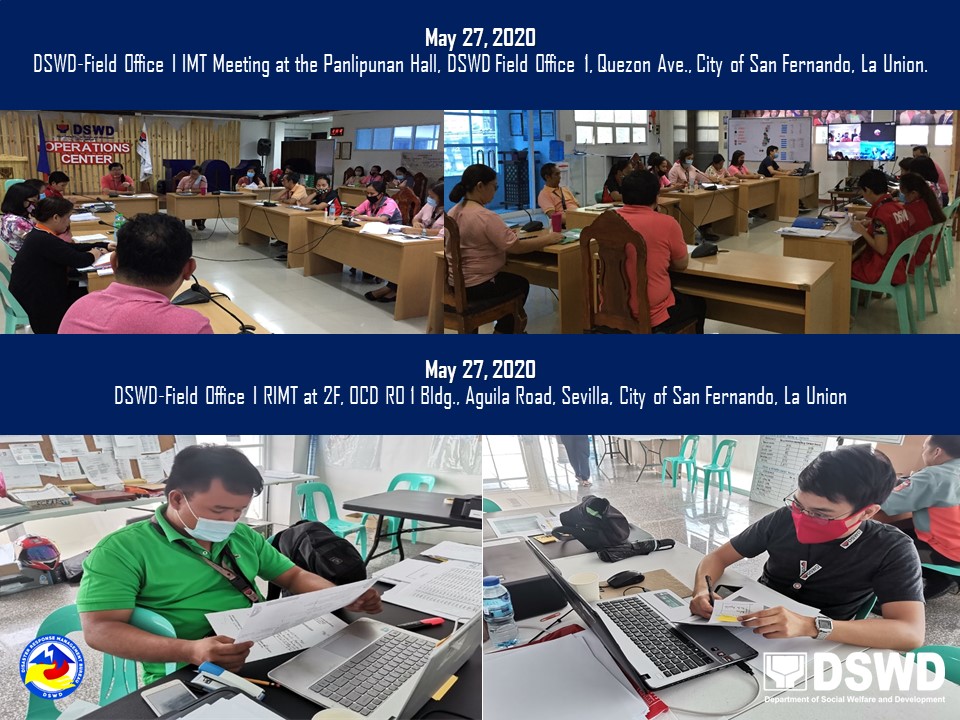 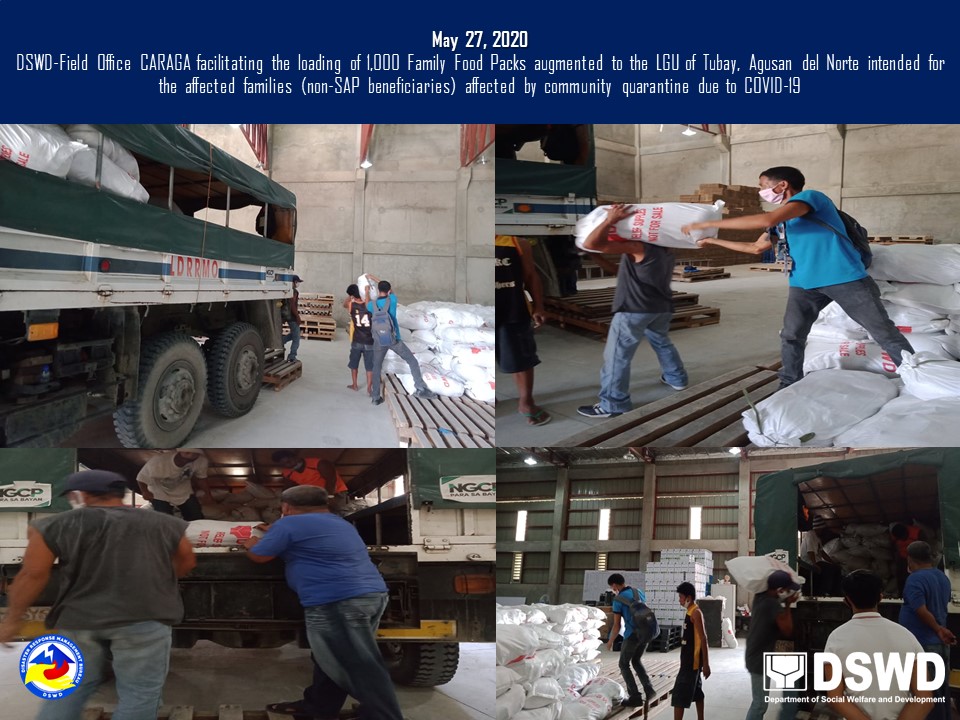 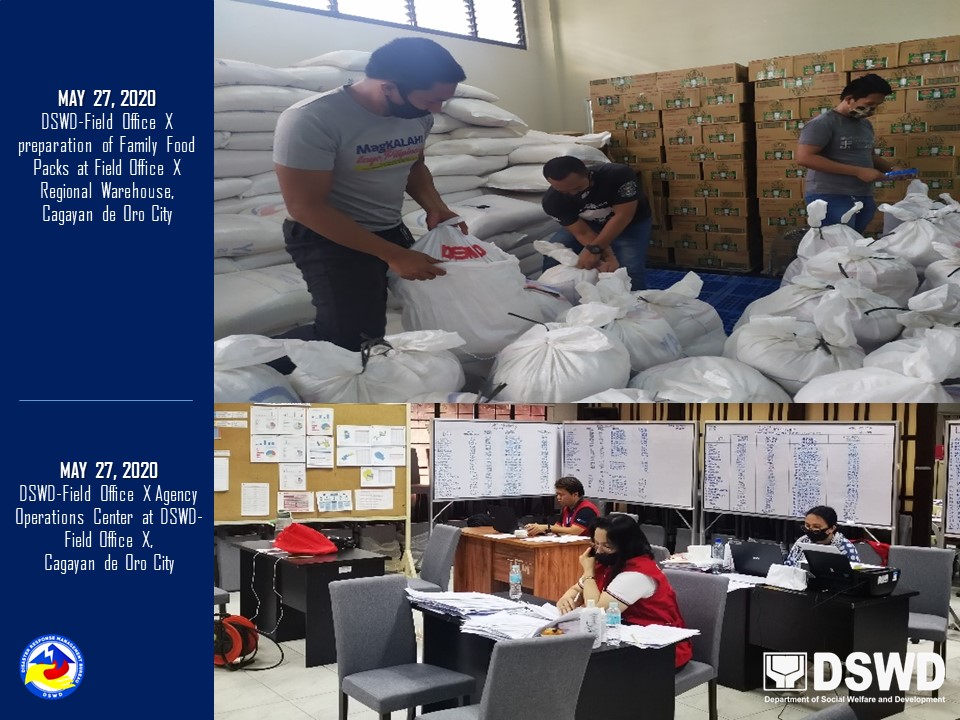 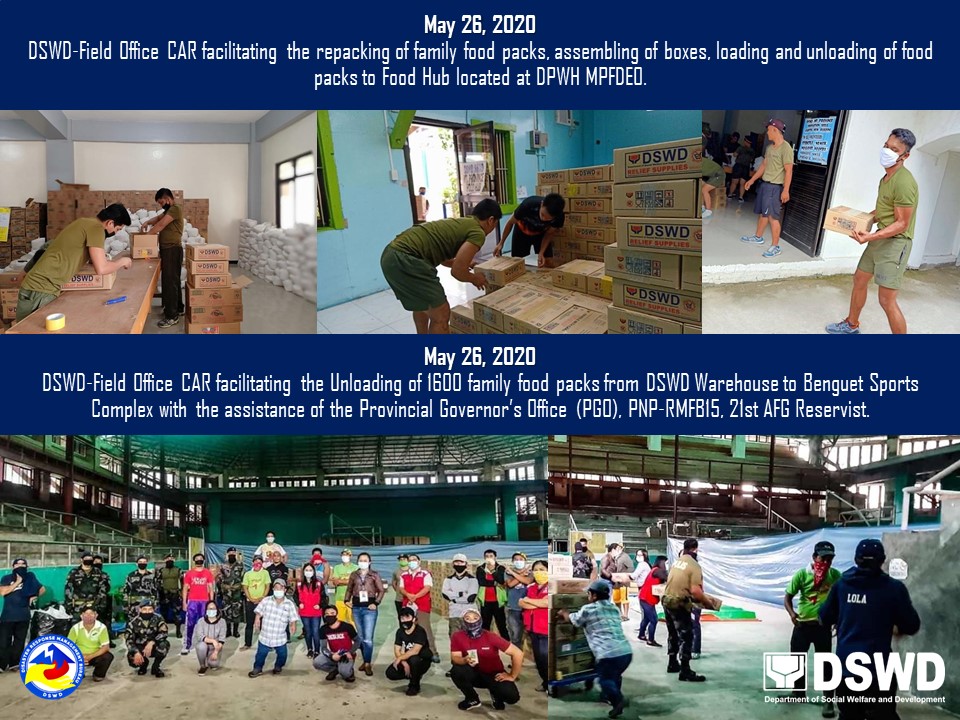 REGION / PROVINCE / MUNICIPALITY REGION / PROVINCE / MUNICIPALITY  COST OF ASSISTANCE  COST OF ASSISTANCE  COST OF ASSISTANCE  COST OF ASSISTANCE  COST OF ASSISTANCE REGION / PROVINCE / MUNICIPALITY REGION / PROVINCE / MUNICIPALITY  DSWD  LGU  NGOs  OTHERS  GRAND TOTAL GRAND TOTALGRAND TOTAL   418,826,501.41     12,017,005,821.42    398,950,589.83      29,268,245.56     12,864,051,158.22 NCRNCR   103,993,856.70 1,328,185,293.85    365,410,000.00  -   1,797,589,150.55 Caloocan CityCaloocan City 6,792,000.00    200,000,000.00      42,100,000.00  -      248,892,000.00 Las PinasLas Pinas 3,007,450.00      41,838,500.00      14,625,000.00  -        59,470,950.00 Makati CityMakati City 3,555,000.00      30,306,750.00  6,250,000.00  -        40,111,750.00 Malabon CityMalabon City 5,334,500.00  1,543,580.00      36,507,500.00  -        43,385,580.00 Mandaluyong CityMandaluyong City 4,449,000.00      67,512,250.00      28,392,500.00  -      100,353,750.00 Manila CityManila City     11,323,204.00  -        37,442,500.00  -        48,765,704.00 Marikina cityMarikina city 5,272,110.00  1,032,500.00  -    -    6,304,610.00 Muntinlupa CityMuntinlupa City 4,269,000.00    108,868,510.00  -    -      113,137,510.00 NavotasNavotas 3,875,000.00      44,000,000.00      11,915,000.00  -        59,790,000.00 Paranaque CityParanaque City 6,248,950.00    345,309,803.85  -    -      351,558,753.85 Pasay CityPasay City 3,360,000.00  -        20,722,500.00  -        24,082,500.00 Pasig CityPasig City 4,150,160.00    260,000,000.00  -    -      264,150,160.00 Pateros Pateros  2,808,000.00      11,816,400.00  6,500,000.00  -        21,124,400.00 Taguig CityTaguig City     21,390,000.00    165,000,000.00      25,485,000.00  -      211,875,000.00 Quezon CityQuezon City     10,045,422.70  -        58,850,000.00  -        68,895,422.70 San Juan CitySan Juan City 2,603,660.00      18,000,000.00  7,500,000.00  -        28,103,660.00 Valenzuela CityValenzuela City 5,510,400.00      32,957,000.00      69,120,000.00  -      107,587,400.00 REGION IREGION I     20,813,292.58    633,585,654.07  3,724,418.03      20,931,692.56    679,055,057.24 Ilocos NorteIlocos Norte 4,661,110.50    177,049,558.35  3,496,678.00  -      185,207,346.85 PLGU Ilocos Norte   190,652.25 -   -   -      190,652.25 Adams   143,313.20    705,230.00 -   -      848,543.20 Bacarra   143,313.20     12,502,250.00 -   -       12,645,563.20 Badoc   143,313.20 7,820,000.00 -   -   7,963,313.20 Bangui   143,313.20 6,593,400.00 -   -   6,736,713.20 Banna (Espiritu)   143,313.20 6,042,257.50 -   -   6,185,570.70 CITY OF BATAC   377,140.00     14,088,050.00 -   -       14,465,190.00 Burgos   143,313.20     11,817,160.00 1,625,238.00 -       13,585,711.20 Carasi   143,313.20    318,288.00  4,000.00 -      465,601.20 Currimao   143,313.20 1,668,000.00 -   -   1,811,313.20 Dingras   143,313.20 8,733,094.84 -   -   8,876,408.04 Dumalneg   143,313.20 1,959,056.00 -   -   2,102,369.20 LAOAG CITY   358,283.00     26,213,560.00 -   -       26,571,843.00 Marcos   634,944.45 3,425,220.00 1,822,440.00 -   5,882,604.45 Nueva Era   143,313.20 2,398,750.00      45,000.00 -   2,587,063.20 Pagudpud   143,313.20 2,432,192.50 -   -   2,575,505.70 Paoay   377,140.00 9,309,819.00 -   -   9,686,959.00 Pasuquin   143,313.20 2,265,500.00 -   -   2,408,813.20 Piddig   143,313.20 9,767,260.00 -   -   9,910,573.20 Pinili   143,313.20     10,290,147.50 -   -       10,433,460.70 San Nicolas   143,313.20 2,706,360.00 -   -   2,849,673.20 Sarrat   143,313.20 7,033,088.00 -   -   7,176,401.20 Solsona   143,313.20 1,842,500.00 -   -   1,985,813.20 Vintar   143,313.20     27,118,375.01 -   -       27,261,688.21 Ilocos SurIlocos Sur 1,267,286.46      45,011,819.14  -    -        46,279,105.60 Alilem-      320,070.00 -   -      320,070.00 Banayoyo-      660,901.25 -   -      660,901.25 Bantay-      471,200.00 -   -      471,200.00 Burgos -   1,577,419.96 -   -   1,577,419.96 Cabugao     17,319.15 2,732,400.00 -   -   2,749,719.15 CITY OF CANDON-   3,894,099.29 -   -   3,894,099.29 Caoayan-      990,052.00 -   -      990,052.00 Cervantes-      407,400.00 -   -      407,400.00 Galimuyod-   1,108,849.10 -   -   1,108,849.10 Gregorio del Pilar (Concepcion)-      463,482.00 -   -      463,482.00 Lidlidda-      293,581.16 -   -      293,581.16 Magsingal-   1,240,155.00 -   -   1,240,155.00 Nagbukel-      651,700.00 -   -      651,700.00 Narvacan-   1,654,668.00 -   -   1,654,668.00 Quirino (Angkaki)-      294,114.00 -   -      294,114.00 Salcedo (Baugen)-      605,542.08 -   -      605,542.08 San Emilio-      428,419.00 -   -      428,419.00 San Esteban 2,542.03    400,000.04 -   -      402,542.07 San Ildefonso-   2,536,523.50 -   -   2,536,523.50 San Juan (Lapog)-      877,798.50 -   -      877,798.50 San Vicente-   1,076,500.00 -   -   1,076,500.00 Santa-   1,907,233.20 -   -   1,907,233.20 Santa Catalina-      837,000.00 -   -      837,000.00 Santa Cruz-      789,210.00 -   -      789,210.00 Santa Lucia-   1,399,813.06 -   -   1,399,813.06 Santa Maria-      666,276.48 -   -      666,276.48 Santiago-   1,393,707.80 -   -   1,393,707.80 Sigay-      480,369.48 -   -      480,369.48 Sinait-   3,395,324.31 -   -   3,395,324.31 Sugpon-        34,736.00 -   -        34,736.00 Suyo-   1,680,000.00 -   -   1,680,000.00 Tagudin   377,140.00 1,815,210.00 -   -   2,192,350.00 CITY OF VIGAN   870,285.28 7,928,063.93 -   -   8,798,349.21 La UnionLa Union 4,894,288.45      97,541,086.36     211,540.00     905,771.64    103,552,686.45 Agoo   379,682.03 6,887,410.00 -   -   7,267,092.03 Aringay 4,842.03 -   -   -    4,842.03 Bacnotan     26,924.80 7,473,058.53 -   -   7,499,983.33 Balaoan   377,140.00 2,044,875.00 -   -   2,422,015.00 Bangar-   5,629,101.51 -   -   5,629,101.51 Bauang   377,140.00 2,748,346.00 -   -   3,125,486.00 Burgos-      564,060.00 -        78,135.00    642,195.00 Caba   377,140.00 1,780,800.00 -   -   2,157,940.00 Luna   377,140.00 4,948,530.00 -   -   5,325,670.00 Naguilian   377,140.00 -   -   -      377,140.00 Pugo   388,618.75    138,821.00 -   -      527,439.75 Rosario   389,680.20     12,000,731.60    104,200.00 -       12,494,611.80 CITY OF SAN FERNANDO1,064,560.64     36,248,440.00 -   -       37,313,000.64 San Juan   377,140.00 2,515,376.00 -   -   2,892,516.00 Santo Tomas   377,140.00     10,701,840.72 -      827,636.64     11,906,617.36 Santol-   2,038,281.00 -   -   2,038,281.00 Sudipen-   1,236,415.00 -   -   1,236,415.00 Tubao-      585,000.00    107,340.00 -      692,340.00 PangasinanPangasinan 9,990,607.17    313,983,190.22 16,200.03      20,025,920.92    344,015,918.34 Agno-      147,579.00 -   -      147,579.00 Aguilar   233,826.80     12,454,395.00 -   -       12,688,221.80 CITY OF ALAMINOS   377,140.00     57,596,719.00 -   -       57,973,859.00 Alcala-       11,405,000.00 -   -       11,405,000.00 Anda-       11,594,316.00 -   -       11,594,316.00 Asingan   377,140.00 2,934,414.49 -   1,231,488.72 4,543,043.21 Balungao-   3,358,873.25 -   -   3,358,873.25 Bani-   5,500,000.00 -   -   5,500,000.00 Basista   377,140.00 3,728,603.99 -   -   4,105,743.99 Bautista-   2,484,300.00 -   -   2,484,300.00 Bayambang   377,140.00 2,466,800.00 -   -   2,843,940.00 Binalonan   377,140.00    872,915.00 -   -   1,250,055.00 Binmaley-   4,775,812.00 -   2,412,800.00 7,188,612.00 Bugallon   377,140.00 6,624,860.00 -      216,500.00 7,218,500.00  Burgos-   1,226,600.00 -   1,194,840.00 2,421,440.00 Calasiao   361,000.00 6,307,500.00 -   9,168,520.00     15,837,020.00 Dagupan City   377,140.00     53,431,500.00 -   -       53,808,640.00 Infanta   377,140.00 -   -   -      377,140.00 Labrador   188,570.00    460,000.00 -   -      648,570.00 Laoac   377,140.00 2,634,428.90 -   -   3,011,568.90 LINGAYEN   370,000.00 5,635,020.00 -   -   6,005,020.00 Mabini-   1,373,600.00 -   -   1,373,600.00 Malasiqui   377,140.00    373,320.00 -   -      750,460.00 Manaoag   188,570.00 6,256,800.00 -   -   6,445,370.00 Mangaldan   188,570.00     18,340,000.00 -   -       18,528,570.00 Mangatarem   188,570.00  9,450.00 -   -      198,020.00 Mapandan   188,570.00 2,345,400.00 -   -   2,533,970.00 Natividad-   4,988,200.00 -   -   4,988,200.00 Pozzorubio   377,140.00 1,324,600.00 -   -   1,701,740.00 Rosales1,233,644.32 6,418,314.57 -   -   7,651,958.89 San Carlos City   224,912.70 -   -   -      224,912.70 San Fabian   377,140.00 1,122,180.00 -   -   1,499,320.00 San Jacinto-   1,800,944.00 -   -   1,800,944.00 San Manuel   399,263.35 5,295,671.80 -   1,861,675.20 7,556,610.35 San Nicolas -   3,841,200.00 -   -   3,841,200.00 San Quintin-   2,028,000.00 -   -   2,028,000.00 Santa Barbara-   4,048,000.00 -   -   4,048,000.00 Santa Maria -   2,278,900.00 -      745,000.00 3,023,900.00 Santo Tomas    377,140.00 -   -   -      377,140.00 Sison   188,570.00    400,783.00 -   -      589,353.00 Tayug   190,870.00 4,670,833.22      16,200.03 -   4,877,903.25 Umingan-   4,876,187.00 -   2,495,097.00 7,371,284.00 Urbiztondo   377,140.00     11,817,000.00 -   -       12,194,140.00 CITY OF URDANETA   377,140.00     31,775,750.00 -      700,000.00     32,852,890.00 Villasis   188,570.00 2,958,420.00 -   -   3,146,990.00 REGION IIREGION II     13,826,026.24    421,765,782.53  -    -      435,591,808.77 BatanesBatanes90,511.96  -    -    -   90,511.96 PLGU Batanes     78,139.92 -   -   -        78,139.92 Basco 8,359.04 -   -   -    8,359.04 Itbayat 2,151.00 -   -   -    2,151.00 Uyugan 1,862.00 -   -   -    1,862.00 CagayanCagayan 4,247,245.60      75,884,258.01  -    -        80,131,503.61 PLGU Cagayan   524,309.81 -   -   -      524,309.81 Abulug 3,584.40 3,749,302.00 -   -   3,752,886.40 Alcala   260,279.32 3,047,906.00 -   -   3,308,185.32 Allacapan 1,433.76 1,674,278.00 -   -   1,675,711.76 Amulung 1,433.76 2,969,125.00 -   -   2,970,558.76 Aparri   223,666.56     14,693,978.00 -   -       14,917,644.56 Baggao   246,231.32 4,532,656.00 -   -   4,778,887.32 Ballesteros    620.84    865,896.00 -   -      866,516.84 Buguey 1,434.00    911,796.00 -   -      913,230.00 Calayan1,387,184.62 1,057,264.00 -   -   2,444,448.62 Camalaniugan-      741,510.00 -   -      741,510.00 Claveria-      979,206.00 -   -      979,206.00 Enrile-   2,114,432.72 -   -   2,114,432.72 Gattaran 3,584.40 5,722,998.00 -   -   5,726,582.40 Gonzaga    716.88 2,376,742.00 -   -   2,377,458.88 Iguig   406,200.00 1,236,426.36 -   -   1,642,626.36 Lal-lo     39,428.00 1,319,248.00 -   -   1,358,676.00 Lasam     10,753.20 2,772,318.00 -   -   2,783,071.20 Pamplona 7,885.68    708,706.00 -   -      716,591.68 Peñablanca    716.88 4,549,527.64 -   -   4,550,244.52 Piat    716.88 4,837,430.60 -   -   4,838,147.48 Rizal   224,146.38 1,315,628.02 -   -   1,539,774.40 Sanchez-Mira    717.00    760,144.00 -   -      760,861.00 Santa Ana 2,950.00 1,057,264.00 -   -   1,060,214.00 Santa Praxedes   179,220.00    132,158.00 -   -      311,378.00 Santa Teresita 1,433.76    445,050.00 -   -      446,483.76 Santo Niño (Faire)   523,781.73 4,607,122.50 -   -   5,130,904.23 Solana 2,150.64 2,157,506.46 -   -   2,159,657.10 Tuao    716.88    847,501.00 -   -      848,217.88 Tuguegarao City   191,948.90 3,701,137.71 -   -   3,893,086.61 IsabelaIsabela 5,985,862.62    243,773,062.26  -    -      249,758,924.88 PLGU Isabela   174,547.80 -   -   -      174,547.80 Alicia   145,456.50 4,488,690.00 -   -   4,634,146.50 Angadanan   134,760.66 4,870,990.00 -   -   5,005,750.66 Aurora   134,760.66    970,490.00 -   -   1,105,250.66 Benito Soliven   142,022.54 1,014,065.00 -   -   1,156,087.54 Burgos   141,305.66 5,646,790.00 -   -   5,788,095.66 Cabagan   149,412.66 6,610,384.00 -   -   6,759,796.66 Cabatuan   134,760.66 2,520,372.67 -   -   2,655,133.33 City of Cauayan   142,332.96     72,423,584.00 -   -       72,565,916.96 Cordon   242,292.66 2,919,944.00 -   -   3,162,236.66 Delfin Albano (Magsaysay)   134,760.66 3,430,090.00 -   -   3,564,850.66 Dinapigue   437,504.76    613,696.00 -   -   1,051,200.76 Divilacan   134,760.66    936,413.16 -   -   1,071,173.82 Echague   125,454.00 4,272,662.00 -   -   4,398,116.00 Gamu   134,760.66 3,784,460.60 -   -   3,919,221.26 Ilagan   135,477.54     43,395,550.00 -   -       43,531,027.54 Jones   131,999.00 8,247,662.00 -   -   8,379,661.00 Luna   138,351.66 1,377,555.00 -   -   1,515,906.66 Maconacon   448,766.88 1,256,542.00 -   -   1,705,308.88 Mallig   154,763.16 4,873,780.00 -   -   5,028,543.16 Naguilian   131,999.00 1,366,859.92 -   -   1,498,858.92 Palanan   127,604.64    515,990.00 -   -      643,594.64 Quezon   134,760.66    774,690.00 -   -      909,450.66 Quirino   145,456.50 4,852,771.00 -   -   4,998,227.50 Ramon   128,847.76 7,839,880.00 -   -   7,968,727.76 Reina Mercedes   134,760.66 2,204,079.00 -   -   2,338,839.66 Roxas   134,760.66 1,831,490.00 -   -   1,966,250.66 San Agustin   135,381.50 2,813,017.92 -   -   2,948,399.42 San Guillermo   134,760.66     22,644,174.00 -   -       22,778,934.66 San Isidro   143,716.08 4,025,490.00 -   -   4,169,206.08 San Manuel   134,760.66    817,500.00 -   -      952,260.66 San Mariano   134,760.66 1,448,490.00 -   -   1,583,250.66 San Mateo   141,305.66 1,582,990.00 -   -   1,724,295.66 San Pablo   139,068.54    737,490.00 -   -      876,558.54 Santa Maria   138,351.66    618,490.00 -   -      756,841.66 City of Santiago   137,074.88 6,546,636.99 -   -   6,683,711.87 Santo Tomas   134,760.66 3,139,529.00 -   -   3,274,289.66 Tumauini   155,480.04 6,359,774.00 -   -   6,515,254.04 Nueva VizcayaNueva Vizcaya 2,555,561.10      81,703,040.26  -    -        84,258,601.36 PLGU Nueva Vizcaya2,555,561.10     25,000,000.00 -   -       27,555,561.10 Alfonso Castaneda-      633,568.16 -   -      633,568.16 Ambaguio-   1,209,284.00 -   -   1,209,284.00 Aritao-   4,451,225.00 -   -   4,451,225.00 Bagabag-   3,111,493.00 -   -   3,111,493.00 Bambang-   7,207,244.00 -   -   7,207,244.00 Bayombong-   7,758,400.00 -   -   7,758,400.00 Diadi-   3,653,282.00 -   -   3,653,282.00 Dupax del Norte-   4,699,282.00 -   -   4,699,282.00 Dupax del Sur-   4,033,372.00 -   -   4,033,372.00 Kasibu-   4,811,740.78 -   -   4,811,740.78 Kayapa-   3,107,243.00 -   -   3,107,243.00  Quezon-   2,248,584.06 -   -   2,248,584.06 Santa Fe-   2,573,924.50 -   -   2,573,924.50 Solano-   3,929,529.10 -   -   3,929,529.10 Villaverde-   3,274,868.66 -   -   3,274,868.66 QuirinoQuirino    946,844.96      20,405,422.00  -    -        21,352,266.96 PLGU Quirino   946,844.96 -   -   -      946,844.96 Aglipay-   4,852,771.00 -   -   4,852,771.00 Cabarroguis-   4,647,577.50 -   -   4,647,577.50 Diffun-   3,032,197.50 -   -   3,032,197.50 Maddela-   2,071,680.00 -   -   2,071,680.00 Nagtipunan-   3,990,996.00 -   -   3,990,996.00 Saguday-   1,810,200.00 -   -   1,810,200.00 REGION IIIREGION III     19,981,528.45    786,883,091.50  -    -      806,864,619.95 AuroraAurora 1,249,937.50      26,523,227.98  -    -        27,773,165.48 PLGU Aurora-        91,901.00 -   -        91,901.00 Baler   150,750.00 4,239,900.00 -   -   4,390,650.00 Casiguran   185,265.00 2,372,490.00 -   -   2,557,755.00 Dilasag   128,880.00 1,867,427.40 -   -   1,996,307.40 Dinalungan     80,550.00 1,319,964.00 -   -   1,400,514.00 Dingalan   193,000.00 4,007,082.69 -   -   4,200,082.69 Dipaculao   149,017.50 4,995,202.04 -   -   5,144,219.54 Maria Aurora   181,237.50 3,058,355.00 -   -   3,239,592.50 San Luis   181,237.50 4,570,905.85 -   -   4,752,143.35 BataanBataan 1,618,809.35      14,783,762.30  -    -        16,402,571.65 Abucay     74,504.00 -   -   -        74,504.00 Bagac   124,566.00 2,631,375.00 -   -   2,755,941.00 City of Balanga   194,972.40 8,606,000.00 -   -   8,800,972.40 Dinalupihan   250,768.00 -   -   -      250,768.00 Hermosa   215,471.25 1,362,897.30 -   -   1,578,368.55 Limay   118,219.20 -   -   -      118,219.20 Morong-   2,183,490.00 -   -   2,183,490.00 Orani   142,434.00 -   -   -      142,434.00 Orion   200,000.00 -   -   -      200,000.00 Pilar   189,556.50 -   -   -      189,556.50 Samal   108,318.00 -   -   -      108,318.00 BulacanBulacan 5,116,192.14    282,880,782.68  -    -      287,996,974.82 Angat-   5,285,280.00 -   -   5,285,280.00 Balagtas (Bigaa)-   9,543,750.00 -   -   9,543,750.00 Baliuag   291,353.60     28,386,000.00 -   -       28,677,353.60 Bocaue   238,299.50 5,572,000.00 -   -   5,810,299.50  Bulacan   128,880.00     10,251,500.00 -   -       10,380,380.00 Bustos   114,783.75 6,250,885.68 -   -   6,365,669.43 Calumpit   153,616.00     30,386,000.00 -   -       30,539,616.00 Doña Remedios Trinidad-   1,749,440.00 -   -   1,749,440.00 Guiguinto   149,017.50     10,240,000.00 -   -       10,389,017.50 Hagonoy   344,351.25     22,249,826.00 -   -       22,594,177.25 City of Malolos   235,074.00 7,700,000.00 -   -   7,935,074.00 Marilao   281,925.00     14,061,600.00 -   -       14,343,525.00 City of Meycauayan   298,182.20     19,242,800.00 -   -       19,540,982.20 Norzagaray   409,442.04 1,549,219.00 -   -   1,958,661.04 Obando   136,572.00 5,000,000.00 -   -   5,136,572.00 Pandi   154,400.00     21,861,000.00 -   -       22,015,400.00 Paombong     92,632.50 2,550,000.00 -   -   2,642,632.50 Plaridel-       15,461,820.00 -   -       15,461,820.00 Pulilan   150,460.80     10,826,000.00 -   -       10,976,460.80 San Ildefonso-       19,984,181.00 -   -       19,984,181.00 City of San Jose del Monte   736,242.00     18,897,120.00 -   -       19,633,362.00 San Miguel   639,072.00    199,361.00 -   -      838,433.00 San Rafael   243,715.50     11,111,000.00 -   -       11,354,715.50 Santa Maria   318,172.50 4,522,000.00 -   -   4,840,172.50 Nueva EcijaNueva Ecija 2,932,322.50    162,946,897.89  -    -      165,879,220.39 Aliaga   249,860.00 -   -   -      249,860.00 Bongabon   241,650.00 4,409,575.25 -   -   4,651,225.25 Cabanatuan City-       47,997,200.00 -   -       47,997,200.00 Cabiao   343,207.50     17,647,200.00 -   -       17,990,407.50 Carranglan-      100,000.00 -   -      100,000.00 Cuyapo-   4,434,740.00 -   -   4,434,740.00 Gabaldon (Bitulok & Sabani)-   3,799,910.00 -   -   3,799,910.00 General Mamerto Natividad   213,457.50 2,419,550.00 -   -   2,633,007.50 General Tinio (Papaya)   289,500.00 1,299,550.00 -   -   1,589,050.00 Jaen-   2,803,200.00 -   -   2,803,200.00 Laur-   2,500,000.00 -   -   2,500,000.00 Licab   153,760.00 -   -   -      153,760.00 Nampicuan     80,550.00 -   -   -        80,550.00 Palayan City   120,825.00 4,536,020.64 -   -   4,656,845.64 Pantabangan   140,962.50    463,750.00 -   -      604,712.50 Peñaranda   120,825.00 8,646,456.00 -   -   8,767,281.00 Rizal   341,700.00 -   -   -      341,700.00 San Antonio-   4,054,380.00 -   -   4,054,380.00 San Isidro   161,100.00    912,800.00 -   -   1,073,900.00 San Jose City-   1,209,222.00 -   -   1,209,222.00 San Leonardo-   3,450,000.00 -   -   3,450,000.00 Santa Rosa-       24,404,040.00 -   -       24,404,040.00 Science City of Muñoz-   9,404,199.00 -   -   9,404,199.00 Talavera   140,962.50     17,190,000.00 -   -       17,330,962.50 Talugtug   140,962.50      72,225.00 -   -      213,187.50 Zaragoza   193,000.00 1,192,880.00 -   -   1,385,880.00 PampangaPampanga 3,606,026.26      78,125,216.65  -    -        81,731,242.91 Apalit-   1,958,100.00 -   -   1,958,100.00 Bacolor   140,831.80 -   -   -      140,831.80 Candaba   812,385.00 -   -   -      812,385.00 Floridablanca1,025,400.00    596,070.00 -   -   1,621,470.00 Guagua-      948,000.00 -   -      948,000.00 Mabalacat   379,113.00 -   -   -      379,113.00 Masantol   230,640.00 5,346,260.00 -   -   5,576,900.00 Mexico-   5,392,223.00 -   -   5,392,223.00 Minalin   128,880.00 4,815,700.00 -   -   4,944,580.00 Porac   217,316.48     15,529,050.00 -   -       15,746,366.48 City of San Fernando-       26,869,000.00 -   -       26,869,000.00 San Luis   228,550.98 -   -   -      228,550.98 San Simon   231,036.00 9,653,289.59 -   -   9,884,325.59 Santa Ana   120,825.00 2,400,000.00 -   -   2,520,825.00 Santa Rita-   2,976,050.00 -   -   2,976,050.00 Santo Tomas     91,048.00 1,641,474.06 -   -   1,732,522.06 TarlacTarlac 4,610,983.05    152,863,850.00  -    -      157,474,833.05 Anao     86,048.00 1,032,500.00 -   -   1,118,548.00 Bamban   172,096.00 2,253,500.00 -   -   2,425,596.00 Camiling   288,000.00     13,800,000.00 -   -       14,088,000.00 Capas   812,385.00 9,281,000.00 -   -       10,093,385.00 Concepcion-       23,382,000.00 -   -       23,382,000.00 Gerona   359,510.00     25,276,250.00 -   -       25,635,760.00 La Paz   407,362.30 3,320,000.00 -   -   3,727,362.30 Mayantoc   227,467.80 2,506,000.00 -   -   2,733,467.80 Moncada   253,732.50 1,610,500.00 -   -   1,864,232.50 Paniqui-   7,200,000.00 -   -   7,200,000.00 Pura   121,858.00 1,052,000.00 -   -   1,173,858.00 Ramos   165,548.00 1,670,700.00 -   -   1,836,248.00 San Clemente     80,550.00    621,300.00 -   -      701,850.00 San Manuel   228,437.25 1,952,500.00 -   -   2,180,937.25 Santa Ignacia   253,953.00 7,500,600.00 -   -   7,754,553.00 City of Tarlac   798,501.00     50,000,000.00 -   -       50,798,501.00 Victoria   355,534.20    405,000.00 -   -      760,534.20 ZambalesZambales    847,257.65      68,759,354.00  -    -        69,606,611.65 Botolan   346,365.00 6,787,200.00 -   -   7,133,565.00 Candelaria-   1,537,120.00 -   -   1,537,120.00 Castillejos-   2,800,000.00 -   -   2,800,000.00 Iba-       10,462,208.00 -   -       10,462,208.00 Olongapo City   211,142.00     20,000,000.00 -   -       20,211,142.00  San Antonio-   7,247,520.00 -   -   7,247,520.00 San Felipe-   7,000,000.00 -   -   7,000,000.00 San Marcelino-   7,000,000.00 -   -   7,000,000.00 San Narciso-   1,977,846.00 -   -   1,977,846.00 Santa Cruz   289,750.65 3,947,460.00 -   -   4,237,210.65 CALABARZONCALABARZON     42,078,927.74 6,776,563,551.94      22,804,054.80  -   6,841,446,534.48 BatangasBatangas 1,433,160.00 1,479,996,122.78  1,533,000.00  -   1,482,962,282.78 PLGU BatangasPLGU Batangas   111,000.00   295,836,265.25 -   -     295,947,265.25 Agoncillo-   9,241,300.00 -   -   9,241,300.00 Alitagtag 7,480.00 6,300,329.62 -   -   6,307,809.62 Balayan-       45,579,249.29 -   -       45,579,249.29 Balete   321,600.00     12,999,130.25 1,533,000.00 -       14,853,730.25 Batangas City   686,400.00   223,868,747.85 -   -     224,555,147.85 Bauan     11,220.00     31,294,786.86 -   -       31,306,006.86 Calaca-       62,339,677.52 -   -       62,339,677.52 Calatagan-       13,115,262.57 -   -       13,115,262.57 Cuenca-       16,039,883.99 -   -       16,039,883.99 Ibaan-   9,405,874.10 -   -   9,405,874.10 Laurel-   8,084,687.25 -   -   8,084,687.25 Lemery     23,562.00     30,128,682.10 -   -       30,152,244.10 Lian-   8,652,393.43 -   -   8,652,393.43 Lipa City   145,860.00   193,617,108.54 -   -     193,762,968.54 Lobo-   4,100,000.00 -   -   4,100,000.00 Mabini-       14,462,754.00 -   -       14,462,754.00 Malvar-       10,871,954.00 -   -       10,871,954.00 Mataas Na Kahoy-       17,757,520.25 -   -       17,757,520.25 Nasugbu-   7,170,408.14 -   -   7,170,408.14 Padre Garcia-       10,161,182.15 -   -       10,161,182.15 Rosario-       16,835,000.00 -   -       16,835,000.00 San Jose-       14,762,569.60 -   -       14,762,569.60 San Juan-       16,807,317.47 -   -       16,807,317.47 San Luis-       12,073,494.40 -   -       12,073,494.40 San Nicolas-       12,318,874.34 -   -       12,318,874.34 San Pascual 9,350.00     25,224,903.63 -   -       25,234,253.63 Santa Teresita-       10,185,615.93 -   -       10,185,615.93 Santo Tomas     22,440.00   121,142,941.18 -   -     121,165,381.18 Taal-       15,541,989.34 -   -       15,541,989.34 Talisay-       14,020,036.07 -   -       14,020,036.07 City of Tanauan     94,248.00   146,048,575.45 -   -     146,142,823.45 Taysan-       18,759,181.23 -   -       18,759,181.23 Tingloy-   7,762,146.80 -   -   7,762,146.80 Tuy-       17,486,280.18 -   -       17,486,280.18 CaviteCavite     10,192,996.00 1,970,083,504.12  7,754,076.80  -   1,988,030,576.92 PLGU CavitePLGU Cavite-     317,286,475.00 7,754,076.80 -     325,040,551.80 Alfonso   418,880.00     22,283,115.55 -   -       22,701,995.55 Amadeo   374,000.00     21,175,924.02 -   -       21,549,924.02 Bacoor   439,076.00   156,905,256.40 -   -     157,344,332.40 Carmona   374,000.00   129,344,735.46 -   -     129,718,735.46 Cavite City   374,000.00     54,026,762.65 -   -       54,400,762.65 Dasmariñas1,144,440.00   249,975,857.80 -   -     251,120,297.80 Gen. Mariano Alvarez   605,880.00     27,543,417.56 -   -       28,149,297.56 General Emilio Aguinaldo   374,000.00     10,425,267.10 -   -       10,799,267.10 General Trias   430,100.00   209,285,458.48 -   -     209,715,558.48 Imus   399,058.00   166,691,367.36 -   -     167,090,425.36 Indang   374,000.00     25,245,655.00 -   -       25,619,655.00 Kawit   374,000.00     29,546,761.34 -   -       29,920,761.34 Magallanes   374,000.00 8,157,667.23 -   -   8,531,667.23 Maragondon   374,000.00     16,689,622.82 -   -       17,063,622.82 Mendez (MENDEZ-NUÑEZ)   374,000.00     12,372,565.91 -   -       12,746,565.91 Naic   654,500.00     29,325,271.28 -   -       29,979,771.28 Noveleta   374,000.00     10,726,799.76 -   -       11,100,799.76 Rosario   374,000.00     44,797,323.28 -   -       45,171,323.28 Silang   374,000.00     74,622,590.28 -   -       74,996,590.28 Tagaytay City   453,662.00   186,934,778.94 -   -     187,388,440.94 Tanza   374,000.00     67,811,447.46 -   -       68,185,447.46 Ternate   374,000.00     10,055,019.82 -   -       10,429,019.82 Trece Martires City   411,400.00     88,854,363.62 -   -       89,265,763.62 LagunaLaguna     10,194,505.74 1,548,156,509.47  -    -   1,558,351,015.21 PLGU LagunaPLGU Laguna-     192,961,161.50 -   -     192,961,161.50 Alaminos   235,000.00 8,610,500.00 -   -   8,845,500.00 Bay   329,000.00     32,885,863.39 -   -       33,214,863.39 Biñan   510,210.00   120,397,976.62 -   -     120,908,186.62 Cabuyao   418,760.00   104,300,000.00 -   -     104,718,760.00 City of Calamba   522,358.00   277,523,764.19 -   -     278,046,122.19 Calauan   282,000.00     15,174,208.25 -   -       15,456,208.25 Cavinti   235,000.00     18,256,217.42 -   -       18,491,217.42 Famy   235,000.00 8,241,498.50 -   -   8,476,498.50 Kalayaan   235,000.00     11,539,271.70 -   -       11,774,271.70 Liliw   235,000.00     10,948,710.61 -   -       11,183,710.61 Los Baños   346,328.00     21,824,246.49 -   -       22,170,574.49 Luisiana   235,000.00     10,841,252.82 -   -       11,076,252.82 Lumban   235,000.00     13,814,165.76 -   -       14,049,165.76 Mabitac   235,000.00 5,898,380.40 -   -   6,133,380.40 Magdalena   235,000.00     16,613,716.81 -   -       16,848,716.81 Majayjay   247,690.00     12,374,475.62 -   -       12,622,165.62 Nagcarlan   235,000.00     24,720,110.68 -   -       24,955,110.68 Paete   416,210.00     14,665,444.00 -   -       15,081,654.00 Pagsanjan   329,000.00     16,050,563.12 -   -       16,379,563.12 Pakil   235,000.00     11,474,485.47 -   -       11,709,485.47 Pangil   635,182.00     12,011,312.90 -   -       12,646,494.90 Pila   597,420.00     13,138,454.00 -   -       13,735,874.00 Rizal   416,210.00 5,505,310.17 -   -   5,921,520.17 San Pablo City   441,200.00   101,648,511.38 -   -     102,089,711.38 San Pedro   396,320.00     56,439,800.00 -   -       56,836,120.00 Santa Cruz   385,100.00     60,456,686.00 -   -       60,841,786.00 Santa Maria   235,000.00     10,746,433.16 -   -       10,981,433.16 City of Santa Rosa   599,727.74   316,768,095.16 -   -     317,367,822.90 Siniloan   266,790.00     12,278,488.61 -   -       12,545,278.61 Victoria   235,000.00     10,047,404.74 -   -       10,282,404.74 QuezonQuezon     16,720,418.00    722,278,029.66  -    -      738,998,447.66 PLGU QuezonPLGU Quezon   564,000.00     70,458,902.84 -   -       71,022,902.84 Agdangan   282,000.00 8,425,101.88 -   -   8,707,101.88 Alabat1,175,000.00 7,454,704.74 -   -   8,629,704.74 Atimonan   235,000.00     21,275,415.60 -   -       21,510,415.60 Buenavista-   6,406,719.26 -   -   6,406,719.26 Burdeos   844,000.00 6,378,582.67 -   -   7,222,582.67 Calauag   470,000.00     17,332,490.32 -   -       17,802,490.32 Candelaria   470,000.00     29,178,966.68 -   -       29,648,966.68 Catanauan   470,000.00     23,978,887.31 -   -       24,448,887.31 Dolores-       14,806,746.89 -   -       14,806,746.89 General Luna   470,000.00     19,300,000.00 -   -       19,770,000.00 General Nakar-       15,503,549.81 -   -       15,503,549.81 Guinayangan-   8,337,645.00 -   -   8,337,645.00 Gumaca   470,000.00     18,423,678.21 -   -       18,893,678.21 Infanta-       12,020,053.35 -   -       12,020,053.35 Jomalig   844,000.00 3,610,700.59 -   -   4,454,700.59 Lopez-       37,329,784.54 -   -       37,329,784.54 Lucban   282,000.00     19,355,665.13 -   -       19,637,665.13 Lucena City   554,150.00     40,127,026.16 -   -       40,681,176.16 Macalelon   470,000.00 5,397,434.50 -   -   5,867,434.50 Mauban   470,000.00     37,369,068.40 -   -       37,839,068.40 Mulanay   470,000.00     11,631,995.75 -   -       12,101,995.75 Padre Burgos   380,952.00     12,414,146.89 -   -       12,795,098.89 Pagbilao   470,000.00     21,131,716.87 -   -       21,601,716.87 Panukulan   703,000.00 7,040,579.33 -   -   7,743,579.33 Patnanungan   703,000.00     12,674,759.38 -   -       13,377,759.38 Perez   940,000.00 8,162,840.45 -   -   9,102,840.45 Pitogo   376,000.00 8,076,101.82 -   -   8,452,101.82 Plaridel   235,000.00 6,219,123.10 -   -   6,454,123.10 Polillo   703,000.00     11,379,242.77 -   -       12,082,242.77 Quezon   940,000.00 5,701,432.77 -   -   6,641,432.77 Real   235,000.00     10,410,059.79 -   -       10,645,059.79 Sampaloc-       14,248,040.00 -   -       14,248,040.00 San Andres-       11,829,998.61 -   -       11,829,998.61 San Antonio   235,000.00 8,128,425.00 -   -   8,363,425.00 San Francisco (Aurora)   611,000.00     16,446,388.29 -   -       17,057,388.29 San Narciso   601,600.00     13,101,348.88 -   -       13,702,948.88 Sariaya   247,716.00     21,339,974.33 -   -       21,587,690.33 Tagkawayan-       19,556,057.86 -   -       19,556,057.86 City of Tayabas   235,000.00     36,190,833.00 -   -       36,425,833.00 Tiaong   235,000.00     33,048,843.24 -   -       33,283,843.24 Unisan   329,000.00     11,074,997.65 -   -       11,403,997.65 RizalRizal 3,537,848.00 1,056,049,385.91      13,516,978.00  -   1,073,104,211.91 PLGU RizalPLGU Rizal   111,000.00   178,112,215.71     13,516,978.00 -     191,740,193.71 Angono     26,180.00     26,756,063.39 -   -       26,782,243.39 City of Antipolo   100,980.00   317,737,623.66 -   -     317,838,603.66 Baras-       27,998,750.98 -   -       27,998,750.98 Binangonan     56,100.00     59,097,470.95 -   -       59,153,570.95 Cainta   269,220.00     97,716,355.09 -   -       97,985,575.09 Cardona-       18,356,339.43 -   -       18,356,339.43 Jala-Jala-       14,117,962.60 -   -       14,117,962.60 Morong-       28,142,905.65 -   -       28,142,905.65 Pililla   180,000.00     24,319,298.87 -   -       24,499,298.87 Rodriguez (Montalban)2,180,420.00     67,611,998.92 -   -       69,792,418.92 San Mateo   180,000.00     63,264,628.64 -   -       63,444,628.64 Tanay   208,800.00     43,301,410.82 -   -       43,510,210.82 Taytay   225,148.00     70,984,351.87 -   -       71,209,499.87 Teresa-       18,532,009.33 -   -       18,532,009.33 MIMAROPAMIMAROPA 7,057,544.50    124,402,148.49  -    -      131,459,692.99 MarinduqueMarinduque 1,294,937.50      18,910,414.27  -    -        20,205,351.77 PLGU MarinduquePLGU Marinduque-   6,378,771.20 -   -   6,378,771.20 Boac     16,650.00 4,259,188.00 -   -   4,275,838.00 Buenavista-   1,266,714.96 -   -   1,266,714.96 Gasan     89,387.50 2,945,115.11 -   -   3,034,502.61 Santa Cruz   841,950.00 2,000,000.00 -   -   2,841,950.00 Torrijos   346,950.00 2,060,625.00 -   -   2,407,575.00 Occidental MindoroOccidental Mindoro    869,467.00  3,077,288.22  -    -    3,946,755.22 PLGU Occidental Mindoro-   3,077,288.22 -   -   3,077,288.22 Calintaan     12,600.00 -   -   -        12,600.00 Looc   121,567.00 -   -   -      121,567.00 Paluan   216,900.00 -   -   -      216,900.00 Sablayan     36,000.00 -   -   -        36,000.00 San Jose   482,400.00 -   -   -      482,400.00 Oriental MindoroOriental Mindoro 2,177,100.00  1,322,000.00  -    -    3,499,100.00 Baco   360,000.00 1,322,000.00 -   -   1,682,000.00 Bansud   450,000.00 -   -   -      450,000.00 Bulalacao (San Pedro)   450,000.00 -   -   -      450,000.00 City of Calapan     17,100.00 -   -   -        17,100.00 Gloria   450,000.00 -   -   -      450,000.00 Puerto Galera   450,000.00 -   -   -      450,000.00 PalawanPalawan    480,150.00      96,254,946.00  -    -        96,735,096.00 PLGU Palawan-       96,254,946.00 -   -       96,254,946.00 Magsaysay   180,000.00 -   -   -      180,000.00 Puerto Princesa City   300,150.00 -   -   -      300,150.00 RomblonRomblon 2,235,890.00  4,837,500.00  -    -    7,073,390.00 PLGU RomblonPLGU Romblon-   4,837,500.00 -   -   4,837,500.00 Alcantara   131,400.00 -   -   -      131,400.00 Banton     44,100.00 -   -   -        44,100.00 Cajidiocan   148,950.00 -   -   -      148,950.00 Calatrava     94,050.00 -   -   -        94,050.00 Concepcion     29,250.00 -   -   -        29,250.00 Corcuera     69,300.00 -   -   -        69,300.00 Ferrol     53,550.00 -   -   -        53,550.00 Looc   192,150.00 -   -   -      192,150.00 Magdiwang   136,800.00 -   -   -      136,800.00 Odiongan   375,300.00 -   -   -      375,300.00 San Agustin   161,550.00 -   -   -      161,550.00 San Andres   111,600.00 -   -   -      111,600.00 San Fernando   135,000.00 -   -   -      135,000.00 San Jose     79,200.00 -   -   -        79,200.00 Santa Fe   305,675.00 -   -   -      305,675.00 Santa Maria (Imelda)   168,015.00 -   -   -      168,015.00 REGION VREGION V     35,801,485.71    332,054,896.77  3,076,950.00  -      370,933,332.48 AlbayAlbay 6,423,216.62      60,803,281.10  1,445,750.00  -        68,672,247.72 Bacacay   339,865.16 -   -   -      339,865.16 Camalig   308,781.72    623,500.00 -   -      932,281.72 Daraga (Locsin)   379,452.56 1,800,000.00 1,356,400.00 -   3,535,852.56 Guinobatan   388,836.24 1,515,400.00      89,350.00 -   1,993,586.24 Legazpi City-       26,501,073.00 -   -       26,501,073.00 Libon   490,297.28 4,150,736.10 -   -   4,641,033.38 City of Ligao   909,450.00 -   -   -      909,450.00 Malilipot   146,033.52 -   -   -      146,033.52 Malinao   268,021.36 8,009,400.00 -   -   8,277,421.36 Manito   142,221.40 -   -   -      142,221.40 Oas   576,025.44 1,253,262.00 -   -   1,829,287.44 Pio Duran   771,635.64 -   -   -      771,635.64 Polangui   397,926.68    321,750.00 -   -      719,676.68 Rapu-Rapu   262,743.04 -   -   -      262,743.04 Santo Domingo (Libog)   248,630.00 4,075,000.00 -   -   4,323,630.00 City of Tabaco   555,689.80 9,711,460.00 -   -       10,267,149.80 Tiwi   237,606.78 2,841,700.00 -   -   3,079,306.78 Camarines NorteCamarines Norte 4,225,919.83      76,132,028.48  -    -        80,357,948.31 PLGU Camarines Norte   301,166.56 -   -   -      301,166.56 Basud   178,583.16 9,971,453.35 -   -       10,150,036.51 Capalonga   401,380.00 -   -   -      401,380.00 Daet   254,532.32     24,083,067.00 -   -       24,337,599.32 Jose Panganiban   549,430.00 -   -   -      549,430.00 Labo   822,500.00 7,972,120.00 -   -   8,794,620.00 Mercedes   357,687.43 -   -   -      357,687.43 Paracale   401,106.72 8,980,594.00 -   -   9,381,700.72 San Lorenzo Ruiz (Imelda)     92,430.00     10,539,539.50 -   -       10,631,969.50 San Vicente     64,490.94 1,574,765.00 -   -   1,639,255.94 Santa Elena   244,660.02 4,466,180.88 -   -   4,710,840.90 Talisay   127,902.68 4,144,308.75 -   -   4,272,211.43 Vinzons   430,050.00 4,400,000.00 -   -   4,830,050.00 Camarines SurCamarines Sur     16,740,277.97    117,814,704.37 50,000.00  -      134,604,982.34 PLGU Cam Sur1,380,807.28 -   -   -   1,380,807.28 Baao   302,623.68     32,565,991.36 -   -       32,868,615.04 Balatan   536,374.94    916,600.00 -   -   1,452,974.94 Bato   293,240.00 1,812,942.00 -   -   2,106,182.00 Bombon   117,617.76    374,528.00 -   -      492,145.76 Buhi   651,620.22     11,875,000.00 -   -       12,526,620.22 Bula   545,867.07 7,408,809.70 -   -   7,954,676.77 Cabusao   137,220.72 1,850,040.00 -   -   1,987,260.72 Calabanga   514,342.96 7,336,000.00 -   -   7,850,342.96 Camaligan     74,482.96 1,048,400.00 -   -   1,122,882.96 Canaman   159,522.56 2,086,900.00 -   -   2,246,422.56 Caramoan   437,126.16 4,212,750.00 -   -   4,649,876.16 Del Gallego   509,414.68    500,000.00 -   -   1,009,414.68 Gainza-      530,000.00 -   -      530,000.00 Garchitorena   222,569.16 1,375,000.00 -   -   1,597,569.16 Goa   556,422.48 1,875,000.00 -   -   2,431,422.48 Iriga City   545,490.06 -   -   -      545,490.06 Lagonoy   560,430.04 4,519,200.00 -   -   5,079,630.04 Libmanan   990,458.20    237,500.00      50,000.00 -   1,277,958.20 Lupi   284,242.92 1,162,625.00 -   -   1,446,867.92 Magarao   120,814.88    625,000.00 -   -      745,814.88 Milaor   142,807.88    971,700.00 -   -   1,114,507.88 Minalabac   310,558.80 3,345,000.00 -   -   3,655,558.80 Nabua   429,371.53 1,200,000.00 -   -   1,629,371.53 Naga City   656,120.00 5,000,000.00 -   -   5,656,120.00 Ocampo   791,480.00 4,621,000.00 -   -   5,412,480.00 Pamplona   258,608.28 1,600,000.00 -   -   1,858,608.28 Pasacao   447,955.69    221,848.31 -   -      669,804.00 Pili   384,730.88 5,800,000.00 -   -   6,184,730.88 Presentacion (Parubcan)   177,703.44 -   -   -      177,703.44 Ragay   380,918.76    642,160.00 -   -   1,023,078.76 Sagñay   381,126.78 -   -   -      381,126.78  San fernando   197,057.28 5,161,280.00 -   -   5,358,337.28 Sipocot   388,249.76 -   -   -      388,249.76 Siruma   441,152.72    939,430.00 -   -   1,380,582.72 Tigaon   856,264.32 -   -   -      856,264.32 Tinambac1,555,483.12 6,000,000.00 -   -   7,555,483.12 CatanduanesCatanduanes 1,424,857.38  2,802,559.00  -    -    4,227,416.38 PLGU Catanduanes1,424,857.38 -   -   -   1,424,857.38 Baras-   2,250,000.00 -   -   2,250,000.00 Caramoran-      276,759.00 -   -      276,759.00 San Miguel-      275,800.00 -   -      275,800.00 MasbateMasbate 1,213,841.32      32,460,329.52  -    -        33,674,170.84 PLGU Masbate-   4,437,500.00 -   -   4,437,500.00 Aroroy-      485,000.00 -   -      485,000.00 Baleno   116,151.00    373,276.00 -   -      489,427.00 Balud-      625,215.00 -   -      625,215.00 Batuan-      230,000.00 -   -      230,000.00 Cataingan-      516,026.50 -   -      516,026.50 Cawayan   174,226.50 1,599,680.00 -   -   1,773,906.50 Claveria-      111,370.00 -   -      111,370.00 Dimasalang   136,500.00    826,887.00 -   -      963,387.00 Esperanza     96,792.50    462,306.50 -   -      559,099.00 Mandaon-   4,467,300.00 -   -   4,467,300.00 City of Masbate   154,420.00 4,613,730.00 -   -   4,768,150.00 Milagros-   2,885,148.00 -   -   2,885,148.00 Mobo   102,634.00 3,695,295.00 -   -   3,797,929.00 Monreal     96,792.50 -   -   -        96,792.50 Palanas-   2,792,773.85 -   -   2,792,773.85 Pio V. Corpuz (Limbuhan)-      924,449.00 -   -      924,449.00 Placer-      700,000.00 -   -      700,000.00 San Fernando   195,535.00 1,813,700.85 -   -   2,009,235.85 San Jacinto-      139,348.00 -   -      139,348.00 Uson   140,789.82    761,323.82 -   -      902,113.64 SorsogonSorsogon 5,773,372.59      42,041,994.30  1,581,200.00  -        49,396,566.89 PLGU SorsogonPLGU Sorsogon2,248,025.61 -   -   -   2,248,025.61 Barcelona   142,498.44    167,500.00 -   -      309,998.44 Bulan   531,057.64 2,327,650.00 -   -   2,858,707.64 Bulusan   125,213.48 1,312,170.00 -   -   1,437,383.48 Casiguran   206,672.72 2,581,544.00 -   -   2,788,216.72 Castilla   468,094.62 8,401,075.00    350,000.00 -   9,219,169.62 Donsol   286,202.24 2,185,300.00    513,750.00 -   2,985,252.24 Gubat-   5,495,950.00    252,000.00 -   5,747,950.00 Irosin   282,096.88 3,152,700.00 -   -   3,434,796.88 Juban   200,282.92 1,295,000.00    169,250.00 -   1,664,532.92 Magallanes-      270,000.00 -   -      270,000.00 Matnog-   2,769,200.00    296,200.00 -   3,065,400.00 Pilar   496,162.08 2,500,000.00 -   -   2,996,162.08 Prieto Diaz   137,236.32    188,166.00 -   -      325,402.32 Santa Magdalena-        50,000.00 -   -        50,000.00 City of Sorsogon   649,829.64 9,345,739.30 -   -   9,995,568.94 REGION VIREGION VI     10,517,518.00    103,427,573.20     603,150.00  -      114,548,241.20 AklanAklan    939,340.00      11,305,325.20     277,750.00  -        12,522,415.20 Kalibo   180,000.00 6,600,000.00    277,750.00 -   7,057,750.00 Buruanga   216,000.00 3,085,993.90 -   -   3,301,993.90 Makato   216,000.00 1,619,331.30 -   -   1,835,331.30 Nabas   327,340.00 -   -   -      327,340.00 AntiqueAntique 1,962,408.00      30,537,302.00     275,400.00  -        32,775,110.00 Anini-y     72,000.00 -   -   -        72,000.00 Hamtic     90,000.00 -   -   -        90,000.00 San Remigio   270,000.00 -   -   -      270,000.00 Tobias Fornier (Dao)   126,000.00 -   -   -      126,000.00 Valderrama     90,000.00      43,920.00 -   -      133,920.00 Barbaza     90,000.00 -   -   -        90,000.00 Bugasong     90,000.00     10,220,400.00    275,400.00 -       10,585,800.00 Culasi     90,000.00 3,738,640.00 -   -   3,828,640.00 Libertad     90,000.00 -   -   -        90,000.00 Pandan   591,908.00     13,997,184.00 -   -       14,589,092.00 Patnongon   362,500.00 -   -   -      362,500.00 Sebaste-   2,537,158.00 -   -   2,537,158.00 CapizCapiz 1,728,000.00      10,224,550.00  -    -        11,952,550.00 Cuartero   180,000.00 1,400,000.00 -   -   1,580,000.00 Dumarao   180,000.00 1,938,250.00 -   -   2,118,250.00 Jamindan   360,000.00 -   -   -      360,000.00 Ma-ayon   360,000.00 -   -   -      360,000.00 Mambusao   288,000.00 -   -   -      288,000.00 Panitan   360,000.00 1,571,650.00 -   -   1,931,650.00 Sapi-an-   5,314,650.00 -   -   5,314,650.00 GuimarasGuimaras    628,200.00      20,922,806.00  -    -        21,551,006.00 Buenavista   208,080.00 7,771,500.00 -   -   7,979,580.00 San Lorenzo   107,640.00 -   -   -      107,640.00 Jordan   148,680.00     13,151,306.00 -   -       13,299,986.00 Sibunag   163,800.00 -   -   -      163,800.00 IloiloIloilo 3,641,040.00      13,750,050.00 50,000.00  -        17,441,090.00 Carles   360,000.00 9,368,000.00 -   -   9,728,000.00 Concepcion   294,840.00    166,800.00      50,000.00 -      511,640.00 Guimbal   540,000.00 -   -   -      540,000.00 Iloilo City   720,000.00 4,215,250.00 -   -   4,935,250.00 Lambunao   900,000.00 -   -   -      900,000.00 Miagao   180,000.00 -   -   -      180,000.00 Pototan   193,200.00 -   -   -      193,200.00 San Enrique   169,050.00 -   -   -      169,050.00 San Joaquin   180,000.00 -   -   -      180,000.00 Tigbauan     48,300.00 -   -   -        48,300.00 Tubungan     55,650.00 -   -   -        55,650.00 Negros OccidentalNegros Occidental 1,618,530.00      16,687,540.00  -    -        18,306,070.00 Bacolod City 1,440.00 -   -   -    1,440.00 Cauayan   430,560.00 1,307,890.00 -   -   1,738,450.00 City of Himamaylan   119,880.00     15,379,650.00 -   -       15,499,530.00 Ilog   432,000.00 -   -   -      432,000.00 La Castellana   219,000.00 -   -   -      219,000.00 Murcia   360,000.00 -   -   -      360,000.00 San Enrique     55,650.00 -   -   -        55,650.00 REGION VIIREGION VII     43,101,897.94    373,200,000.00  -    -      416,301,897.94 BoholBohol 6,159,463.48  -    -    -    6,159,463.48 PLGU BoholPLGU Bohol   448,453.52 -   -   -      448,453.52 Alicia   278,280.00 -   -   -      278,280.00 Antequera1,115,930.24 -   -   -   1,115,930.24 Baclayon   157,597.10 -   -   -      157,597.10 Buenavista1,030,964.32 -   -   -   1,030,964.32 Calape   102,537.86 -   -   -      102,537.86 Cortes     20,746.96 -   -   -        20,746.96 Guindulman   179,541.00 -   -   -      179,541.00 Lila   233,640.00 -   -   -      233,640.00 Loon   646,347.60 -   -   -      646,347.60 Panglao   106,926.64 -   -   -      106,926.64 San Isidro1,028,969.42 -   -   -   1,028,969.42 San Miguel     21,544.92 -   -   -        21,544.92 Tagbilaran City   204,030.00 -   -   -      204,030.00 Tubigon   362,520.00 -   -   -      362,520.00 Valencia   221,433.90 -   -   -      221,433.90 CebuCebu     31,076,796.84    373,200,000.00  -    -      404,276,796.84 PLGU Cebu-     373,200,000.00 -   -     373,200,000.00 Alcantara   163,265.58 -   -   -      163,265.58 Alcoy   120,480.66 -   -   -      120,480.66 Alegria   278,132.98 -   -   -      278,132.98 Aloguinsan   252,634.98 -   -   -      252,634.98 Argao   319,680.00 -   -   -      319,680.00 Asturias   331,591.78 -   -   -      331,591.78 Badian   332,261.36 -   -   -      332,261.36 Balamban   454,386.10 -   -   -      454,386.10 Bantayan1,193,125.74 -   -   -   1,193,125.74 Barili   390,202.44 -   -   -      390,202.44 City of Bogo   249,480.00 -   -   -      249,480.00 Boljoon   153,818.44 -   -   -      153,818.44 Borbon2,527,188.30 -   -   -   2,527,188.30 City of Carcar   304,241.10 -   -   -      304,241.10 Carmen   334,817.16 -   -   -      334,817.16 Catmon   268,444.24 -   -   -      268,444.24 Cebu City   616,522.84 -   -   -      616,522.84 Compostela   254,661.94 -   -   -      254,661.94 Consolacion   417,984.86 -   -   -      417,984.86 Cordoba   332,550.32 -   -   -      332,550.32 Daanbantayan   253,800.00 -   -   -      253,800.00 Dalaguete   239,400.00 -   -   -      239,400.00 Danao City   743,619.78 -   -   -      743,619.78 Dumanjug   400,320.00 -   -   -      400,320.00 Ginatilan   236,794.84 -   -   -      236,794.84 Lapu-Lapu City (Opon)   942,840.00 -   -   -      942,840.00 Liloan   537,390.92 -   -   -      537,390.92 Madridejos2,621,785.14 -   -   -   2,621,785.14 Malabuyoc   222,892.54 -   -   -      222,892.54 Mandaue City   504,676.96 -   -   -      504,676.96 Medellin   345,670.38 -   -   -      345,670.38 Minglanilla   338,633.60 -   -   -      338,633.60 Moalboal   229,803.58 -   -   -      229,803.58 City of Naga   473,255.24 -   -   -      473,255.24 Oslob   235,662.16 -   -   -      235,662.16 Pilar   261,899.04 -   -   -      261,899.04 Pinamungahan   488,891.16 -   -   -      488,891.16 Poro   653,180.90 -   -   -      653,180.90 Ronda   215,513.74 -   -   -      215,513.74 Samboan   471,374.04 -   -   -      471,374.04 San Fernando3,913,273.06 -   -   -   3,913,273.06 San Francisco3,542,040.80 -   -   -   3,542,040.80 San Remigio   534,771.64 -   -   -      534,771.64 Santa Fe   237,067.84 -   -   -      237,067.84 Santander   113,078.84 -   -   -      113,078.84 Sibonga   343,781.36 -   -   -      343,781.36 Sogod   262,252.82 -   -   -      262,252.82 Tabogon   411,106.72 -   -   -      411,106.72 Tabuelan   176,750.68 -   -   -      176,750.68 City of Talisay   257,760.00 -   -   -      257,760.00 Toledo City   509,871.86 -   -   -      509,871.86 Tuburan   503,280.00 -   -   -      503,280.00 Tudela   558,886.38 -   -   -      558,886.38 Negros OrientalNegros Oriental 5,865,637.62  -    -    -    5,865,637.62 PLGU Negros Oriental   237,906.78 -   -   -      237,906.78 Bindoy (Payabon)   360,360.00 -   -   -      360,360.00 Canlaon City3,089,469.52 -   -   -   3,089,469.52 Dumaguete City   216,360.00 -   -   -      216,360.00 City of Guihulngan1,961,541.32 -   -   -   1,961,541.32 REGION VIIIREGION VIII 3,690,386.51    152,552,606.98  -    1,922,270.00    158,165,263.49 BiliranBiliran -    4,830,239.47  -    -    4,830,239.47 Naval-   3,742,239.47 -   -   3,742,239.47 Culaba-   1,088,000.00 -   -   1,088,000.00 Eastern SamarEastern Samar -        17,932,451.69  -   12,900.00      17,945,351.69 Arteche-   1,790,333.00 -   -   1,790,333.00 City of Borongan-   7,133,204.39 -   -   7,133,204.39 Can-Avid-   1,616,738.50 -   -   1,616,738.50 Jipapad-      128,800.00 -        12,900.00    141,700.00 Oras-   1,252,729.80 -   -   1,252,729.80 San Julian-      178,340.00 -   -      178,340.00 Balangiga-      674,444.00 -   -      674,444.00 Balangkayan-      134,310.00 -   -      134,310.00 Guiuan-      229,390.00 -   -      229,390.00 Hernani-        62,525.00 -   -        62,525.00 Llorente-   2,594,817.00 -   -   2,594,817.00 Mercedes-   1,125,000.00 -   -   1,125,000.00 Quinapondan-      770,000.00 -   -      770,000.00 Salcedo-      241,820.00 -   -      241,820.00 LeyteLeyte    304,182.71      77,493,386.72  -       148,370.00      77,945,939.43 Palo-       18,657,997.50 -   -       18,657,997.50 San Miguel-   1,622,925.00 -   -   1,622,925.00 Tacloban City     43,412.39 -   -   -        43,412.39 Tolosa-   6,000,000.00 -   -   6,000,000.00 Barugo-   1,284,918.00 -   -   1,284,918.00 Burauen   260,770.32 -   -   -      260,770.32 Carigara-   5,302,125.00 -   -   5,302,125.00 Dagami-      839,077.40 -   -      839,077.40 Dulag-   8,377,983.85 -   -   8,377,983.85 Jaro-      383,460.00 -   -      383,460.00 MacArthur-   3,565,190.00 -   -   3,565,190.00 Mayorga-   3,058,055.00 -   -   3,058,055.00 Pastrana-   1,368,738.79 -   -   1,368,738.79 Tunga-      228,240.79 -        45,380.00    273,620.79 Leyte-      873,000.00 -   -      873,000.00 Tabango-   1,556,499.00 -   -   1,556,499.00 Albuera-   6,094,303.70 -        40,000.00 6,134,303.70 Matag-ob-      150,000.00 -   -      150,000.00 City of Baybay-   3,370,456.00 -   -   3,370,456.00 Hilongos-   5,342,454.98 -   -   5,342,454.98 Hindang-   1,699,821.71 -        43,300.00 1,743,121.71 Inopacan-   2,500,000.00 -        19,690.00 2,519,690.00 Javier (Bugho)-   2,738,940.00 -   -   2,738,940.00 Mahaplag-   1,229,200.00 -   -   1,229,200.00 Matalom-   1,250,000.00 -   -   1,250,000.00 Northern SamarNorthern Samar -        10,103,548.16  -   15,000.00      10,118,548.16 Bobon-   2,637,112.73 -        15,000.00 2,652,112.73 Lavezares-      299,400.00 -   -      299,400.00 San Vicente-   2,844,200.43 -   -   2,844,200.43 Mapanas-   4,322,835.00 -   -   4,322,835.00 Western SamarWestern Samar 3,386,203.80      30,144,801.00  -    1,108,500.00      34,639,504.80 Almagro-      797,142.50 -   -      797,142.50 Gandara-      792,200.00 -   -      792,200.00 Matuguinao-      432,000.00 -   -      432,000.00 Pagsanghan-      300,000.00 -   -      300,000.00 San Jorge-   1,043,985.50 -   -   1,043,985.50 Santa Margarita-   2,771,250.00 -   1,108,500.00 3,879,750.00 Santo Nino-      236,000.00 -   -      236,000.00 Tagapul-an-      529,500.00 -   -      529,500.00 Tarangnan3,386,203.80 2,045,317.00 -   -   5,431,520.80 Calbiga-   6,977,006.00 -   -   6,977,006.00 City of Catbalogan-       10,558,900.00 -   -       10,558,900.00 San Sebastian-   1,117,500.00 -   -   1,117,500.00 Santa Rita-   2,544,000.00 -   -   2,544,000.00 Southern LeyteSouthern Leyte -        12,048,179.94  -       637,500.00      12,685,679.94 Limasawa-      468,000.00 -   -      468,000.00 City of Maasin-   2,964,860.00 -   -   2,964,860.00 Malitbog-   2,401,740.60 -   -   2,401,740.60 Padre Burgos-      500,000.00 -      550,000.00 1,050,000.00 Libagon-   2,275,000.00 -   -   2,275,000.00 Liloan-   2,019,590.18 -        87,500.00 2,107,090.18 Silago-   1,418,989.16 -   -   1,418,989.16 REGION IXREGION IX     20,916,400.00     781,000.00  -    -        21,697,400.00 Zamboanga del NorteZamboanga del Norte 3,931,280.00  -    -    -    3,931,280.00 Bacungan (Leon T. Postigo)   154,440.00 -   -   -      154,440.00 Dapitan City   485,680.00 -   -   -      485,680.00 Dipolog City   770,120.00 -   -   -      770,120.00 Jose Dalman (Ponot)   161,200.00 -   -   -      161,200.00 Kalawit     96,480.00 -   -   -        96,480.00 Katipunan   268,320.00 -   -   -      268,320.00 La Libertad     49,920.00 -   -   -        49,920.00 Manukan   215,280.00 -   -   -      215,280.00 Mutia     74,880.00 -   -   -        74,880.00 PINAN (NEW PINAN)   119,080.00 -   -   -      119,080.00 Polanco   231,920.00 -   -   -      231,920.00 Pres. Manuel A. Roxas   231,920.00 -   -   -      231,920.00 Rizal     82,680.00 -   -   -        82,680.00 Salug   189,800.00 -   -   -      189,800.00 SERGIO OSMENA SR.   177,840.00 -   -   -      177,840.00 Sindangan   405,360.00 -   -   -      405,360.00 Sirawai   117,360.00 -   -   -      117,360.00 Tampilisan     99,000.00 -   -   -        99,000.00 Zamboanga del SurZamboanga del Sur     13,363,000.00  -    -    -        13,363,000.00 Bayog   232,200.00 -   -   -      232,200.00 Dimataling   208,080.00 -   -   -      208,080.00 Dinas   241,920.00 -   -   -      241,920.00 Dumalinao   319,800.00 -   -   -      319,800.00 Dumingag   474,240.00 -   -   -      474,240.00 Guipos   206,960.00 -   -   -      206,960.00 Josefina   118,040.00 -   -   -      118,040.00 Kumalarang   196,920.00 -   -   -      196,920.00 Lakewood   140,760.00 -   -   -      140,760.00 Lapuyan   188,640.00 -   -   -      188,640.00 Mahayag   204,360.00 -   -   -      204,360.00 Margosatubig   261,720.00 -   -   -      261,720.00 Molave   207,480.00 -   -   -      207,480.00 Pitogo   187,200.00 -   -   -      187,200.00 San Miguel   132,840.00 -   -   -      132,840.00 San Pablo   260,520.00 -   -   -      260,520.00 Tabina   173,160.00 -   -   -      173,160.00 Tambulig   361,400.00 -   -   -      361,400.00 Tigbao   145,080.00 -   -   -      145,080.00 Vincenzo A. Sagun   164,160.00 -   -   -      164,160.00 Zamboanga City8,937,520.00 -   -   -   8,937,520.00 Zamboanga SibugayZamboanga Sibugay 2,957,560.00 75,000.00  -    -    3,032,560.00 Alicia   220,680.00 -   -   -      220,680.00 Buug   224,280.00 -   -   -      224,280.00 Ipil   660,400.00 -   -   -      660,400.00 Mabuhay-        75,000.00 -   -        75,000.00 Malangas   204,480.00 -   -   -      204,480.00 Naga   235,800.00 -   -   -      235,800.00 Olutanga   205,920.00 -   -   -      205,920.00 Payao   194,040.00 -   -   -      194,040.00 Roseller Lim   267,120.00 -   -   -      267,120.00 Talusan   183,600.00 -   -   -      183,600.00 Titay   303,840.00 -   -   -      303,840.00 Tungawan   257,400.00 -   -   -      257,400.00 Basilan (Isabela City)Basilan (Isabela City)    664,560.00     706,000.00  -    -    1,370,560.00 City of Isabela   664,560.00    706,000.00 -   -   1,370,560.00 REGION XREGION X 5,829,830.18  -    -    -    5,829,830.18 BukidnonBukidnon    737,580.00  -    -    -       737,580.00 San Fernando   184,395.00 -   -   -      184,395.00 Dangcagan   184,395.00 -   -   -      184,395.00 Kadingilan   184,395.00 -   -   -      184,395.00 Kibawe   184,395.00 -   -   -      184,395.00 CamiguinCamiguin    184,395.00  -    -    -       184,395.00 Sagay   184,395.00 -   -   -      184,395.00 Lanao del NorteLanao del Norte 1,309,908.00  -    -    -    1,309,908.00 Iligan City   328,373.00 -   -   -      328,373.00 Baroy   201,465.00 -   -   -      201,465.00 Tagoloan   201,465.00 -   -   -      201,465.00 Tubod   201,465.00 -   -   -      201,465.00 Lala   188,570.00 -   -   -      188,570.00 Tangcal   188,570.00 -   -   -      188,570.00 Misamis OccidentalMisamis Occidental 2,544,970.00  -    -    -    2,544,970.00 Aloran   235,350.00 -   -   -      235,350.00 Baliangao   188,570.00 -   -   -      188,570.00 Concepcion   188,570.00 -   -   -      188,570.00 Jimenez   235,350.00 -   -   -      235,350.00 Lopez Jaena   188,570.00 -   -   -      188,570.00 Plaridel   188,570.00 -   -   -      188,570.00 Sapang Dalaga   188,570.00 -   -   -      188,570.00 Bonifacio   188,570.00 -   -   -      188,570.00 Clarin   188,570.00 -   -   -      188,570.00 Don Victoriano Chiongbian (Don Mariano Marcos)   188,570.00 -   -   -      188,570.00 Sinacaban   188,570.00 -   -   -      188,570.00 Tangub City   188,570.00 -   -   -      188,570.00 Tudela   188,570.00 -   -   -      188,570.00 Misamis OrientalMisamis Oriental 1,052,977.18  -    -    -    1,052,977.18 Cagayan De Oro City   158,357.18 -   -   -      158,357.18 Binuangan   235,350.00 -   -   -      235,350.00 Medina   188,570.00 -   -   -      188,570.00 Gitagum   235,350.00 -   -   -      235,350.00 Initao   235,350.00 -   -   -      235,350.00 REGION XIREGION XI     35,379,087.59    279,888,138.00  -    -      315,267,225.59 Davao de OroDavao de Oro 6,887,790.86      14,974,196.00  -    -        21,861,986.86 Compostela   549,630.00 1,527,200.00 -   -   2,076,830.00 Laak (San Vicente)1,256,096.53 1,331,652.00 -   -   2,587,748.53 Mabini (Doña Alicia)   414,206.65 -   -   -      414,206.65 Maco   593,966.82 -   -   -      593,966.82 Maragusan (San Mariano)   746,364.71 -   -   -      746,364.71 Mawab   396,370.00 1,850,236.00 -   -   2,246,606.00 Monkayo1,148,283.89 -   -   -   1,148,283.89 Montevista-   7,347,824.00 -   -   7,347,824.00 Nabunturan1,203,379.32 1,549,444.00 -   -   2,752,823.32 New Bataan   579,492.94 -   -   -      579,492.94 Pantukan-   1,367,840.00 -   -   1,367,840.00 Davao del NorteDavao del Norte 7,159,174.45  4,237,734.00  -    -        11,396,908.45 Asuncion (Saug)   620,715.42 -   -   -      620,715.42 Braulio E. Dujali   925,523.95 -   -   -      925,523.95 Carmen   520,830.18 -   -   -      520,830.18 Island Garden City of Samal1,086,846.54 -   -   -   1,086,846.54 Kapalong   807,009.32 -   -   -      807,009.32 New Corella   549,368.82 -   -   -      549,368.82 City of Panabo   129,552.50 -   -   -      129,552.50 San Isidro   414,206.65 -   -   -      414,206.65 Santo Tomas   667,487.08 -   -   -      667,487.08 City of Tagum   849,024.54 -   -   -      849,024.54 Talaingod   588,609.45 4,237,734.00 -   -   4,826,343.45 Davao del SurDavao del Sur     10,238,016.49    226,306,608.00  -    -      236,544,624.49 Bansalan   565,619.99 -   -   -      565,619.99 Davao City6,105,122.44   226,306,608.00 -   -     232,411,730.44 City of Digos   916,803.81 -   -   -      916,803.81 Kiblawan   666,270.00 -   -   -      666,270.00 Magsaysay   666,270.00 -   -   -      666,270.00 Malalag   600,104.18 -   -   -      600,104.18 Matanao   717,826.07 -   -   -      717,826.07 Davao OrientalDavao Oriental 7,589,402.25      34,369,600.00  -    -        41,959,002.25 Baganga2,532,910.16 3,723,200.00 -   -   6,256,110.16 Banaybanay-   2,466,800.00 -   -   2,466,800.00 Boston-      898,400.00 -   -      898,400.00 Caraga-   2,438,800.00 -   -   2,438,800.00 Cateel-   3,200,000.00 -   -   3,200,000.00 Governor Generoso-   2,835,200.00 -   -   2,835,200.00 Lupon-   3,527,600.00 -   -   3,527,600.00 Manay-   2,740,000.00 -   -   2,740,000.00 City of Mati5,056,492.09 8,800,000.00 -   -       13,856,492.09 San Isidro-   1,792,400.00 -   -   1,792,400.00 Tarragona-   1,947,200.00 -   -   1,947,200.00 Davao OccidentalDavao Occidental 3,504,703.54  -    -    -    3,504,703.54 Malita2,447,188.38 -   -   -   2,447,188.38 Santa Maria1,057,515.16 -   -   -   1,057,515.16 REGION XIIREGION XII 9,000,953.00  -    -    -    9,000,953.00 North CotabatoNorth Cotabato 2,001,390.00  -    -    -    2,001,390.00 Alamada   270,600.00 -   -   -      270,600.00 Arakan   270,600.00 -   -   -      270,600.00 City of Kidapawan   225,500.00 -   -   -      225,500.00 Magpet   270,600.00 -   -   -      270,600.00 Makilala   270,600.00 -   -   -      270,600.00 Matalam   693,490.00 -   -   -      693,490.00 SaranganiSarangani    947,100.00  -    -    -       947,100.00 Kiamba   135,300.00 -   -   -      135,300.00 Maasim   135,300.00 -   -   -      135,300.00 Maitum   135,300.00 -   -   -      135,300.00 Alabel   135,300.00 -   -   -      135,300.00 Glan   135,300.00 -   -   -      135,300.00 Malapatan   135,300.00 -   -   -      135,300.00 Malungon   135,300.00 -   -   -      135,300.00 South CotabatoSouth Cotabato 4,120,213.00  -    -    -    4,120,213.00 PLGU South Cotabato1,600,000.00 -   -   -   1,600,000.00 Banga   270,600.00 -   -   -      270,600.00 City of Koronadal   610,900.00 -   -   -      610,900.00 Norala   270,600.00 -   -   -      270,600.00 Santo Niño   135,300.00 -   -   -      135,300.00 Surallah   270,600.00 -   -   -      270,600.00 Tampakan   270,600.00 -   -   -      270,600.00 Tantangan   389,213.00 -   -   -      389,213.00 Tupi   302,400.00 -   -   -      302,400.00 Sultan KudaratSultan Kudarat    906,750.00  -    -    -       906,750.00 City of Tacurong   302,400.00 -   -   -      302,400.00 Lebak   604,350.00 -   -   -      604,350.00 Cotabato City1,025,500.00 -   -   -   1,025,500.00 CARAGACARAGA 9,178,847.70    533,466,881.80  2,965,600.00  -      545,611,329.50 Agusan del NorteAgusan del Norte    474,390.00    181,894,700.36  -    -      182,369,090.36 PLGU Agusan Del Norte-       19,350,000.00 -   -       19,350,000.00 Buenavista-       26,087,504.50 -   -       26,087,504.50 Butuan City   108,090.00     90,600,000.00 -   -       90,708,090.00 City of Cabadbaran-       21,135,150.00 -   -       21,135,150.00 Jabonga-   8,468,720.00 -   -   8,468,720.00 Kitcharao-   5,395,132.60 -   -   5,395,132.60 Las Nieves-      208,170.48 -   -      208,170.48 Magallanes-        47,820.78 -   -        47,820.78 Nasipit-      312,011.00 -   -      312,011.00 Remedios T. Romualdez-   6,771,501.00 -   -   6,771,501.00 Tubay   366,300.00 3,518,690.00 -   -   3,884,990.00 Agusan del SurAgusan del Sur -        97,230,836.07  -    -        97,230,836.07 City of Bayugan-       65,868,000.00 -   -       65,868,000.00 Bunawan-      338,000.00 -   -      338,000.00 Prosperidad-   2,489,009.00 -   -   2,489,009.00 Santa Josefa-   2,937,108.00 -   -   2,937,108.00 Sibagat-       25,598,719.07 -   -       25,598,719.07 Dinagat IslandDinagat Island -    1,919,730.00  -    -    1,919,730.00 Tubajon-   1,919,730.00 -   -   1,919,730.00 Surigao del NorteSurigao del Norte 6,506,657.70      90,444,152.49     915,600.00  -        97,866,410.19 Alegria-   5,911,960.00 -   -   5,911,960.00 Bacuag1,441,200.00 1,952,842.60 -   -   3,394,042.60 Burgos   522,435.00 2,623,791.00 -   -   3,146,226.00 Claver1,080,900.00     16,245,000.00 -   -       17,325,900.00 Del Carmen-   3,200,000.00 -   -   3,200,000.00 General Luna-      893,642.09 -   -      893,642.09 Gigaquit-   3,518,800.00 -   -   3,518,800.00 Mainit1,441,200.00 1,374,424.00 -   -   2,815,624.00 Malimono   940,022.70 9,073,000.00 -   -       10,013,022.70 Pilar-   4,650,150.00 -   -   4,650,150.00 Placer-   1,200,000.00 -   -   1,200,000.00 San Benito-   5,101,207.84 -   -   5,101,207.84 San Isidro-      134,810.00 -   -      134,810.00 Santa Monica (Sapao)-   8,499,748.70 -   -   8,499,748.70 Sison1,080,900.00 4,680,581.12 -   -   5,761,481.12 Socorro-       12,250,195.14 -   -       12,250,195.14 Surigao City-   7,100,000.00 -   -   7,100,000.00 Tagana-an-   2,034,000.00    915,600.00 -   2,949,600.00 Surigao del SurSurigao del Sur 2,197,800.00    161,977,462.88  2,050,000.00  -      166,225,262.88 Barobo-       22,000,000.00 -   -       22,000,000.00 Bayabas-   4,610,447.00 -   -   4,610,447.00 City of Bislig-       22,500,000.00 -   -       22,500,000.00 Cagwait1,098,900.00 -   -   -   1,098,900.00  Carmen-       12,894,992.00 -   -       12,894,992.00 Carrascal-   6,166,496.00 -   -   6,166,496.00 Cortes-   8,900,000.00 -   -   8,900,000.00 Hinatuan-   8,982,270.00 -   -   8,982,270.00 Lanuza-   7,690,346.00 -   -   7,690,346.00 Lianga-      185,000.00 -   -      185,000.00 Lingig-       14,150,811.58 -   -       14,150,811.58 Madrid-   7,690,823.65 -   -   7,690,823.65 Marihatag-   9,569,174.64 -   -   9,569,174.64 San Agustin-        69,222.50 -   -        69,222.50 San Miguel-       11,516,825.00 2,050,000.00 -       13,566,825.00 Tagbina-       14,890,515.00 -   -       14,890,515.00 Tago1,098,900.00 4,583,824.96 -   -   5,682,724.96 City of Tandag-   5,576,714.55 -   -   5,576,714.55 CARCAR     37,436,918.57    170,249,202.29     366,417.00  6,414,283.00    214,466,820.86 AbraAbra     10,412,865.39      32,171,509.60 31,955.00 39,000.00      42,655,329.99 Bangued1,153,351.52 2,703,616.00 -   -   3,856,967.52 Boliney   340,548.24    416,580.00 -   -      757,128.24 Bucay   231,177.28    864,948.00 -   -   1,096,125.28 Bucloc   225,651.60      21,930.00 -   -      247,581.60 Daguioman     32,831.25 2,680,866.00 -   -   2,713,697.25 Danglas     52,530.00    224,666.00 -   -      277,196.00 Dolores   592,363.80    955,639.00 -   -   1,548,002.80 La Paz   314,661.24 2,277,500.00 -   -   2,592,161.24 Lacub   349,086.88    614,816.50 -   -      963,903.38 Lagangilang   944,102.00 2,007,414.00 -   -   2,951,516.00 Lagayan-   1,151,232.00 -        39,000.00 1,190,232.00 Langiden     87,550.00    804,459.95 -   -      892,009.95 Licuan-Baay (Licuan)-      749,826.00 -   -      749,826.00 Luba     81,421.50      51,010.00 -   -      132,431.50 Malibcong   265,266.20    474,386.00 -   -      739,652.20 Manabo   840,225.56    898,667.95 -   -   1,738,893.51 Penarrubia     76,247.70 1,630,883.64 -   -   1,707,131.34 Pidigan   154,088.00 1,556,200.00 -   -   1,710,288.00 Pilar   853,037.16 1,137,177.17 -   -   1,990,214.33 Sallapadan   476,776.40    736,600.00 -   -   1,213,376.40 San Isidro     87,550.00    692,550.00 -   -      780,100.00 San Juan   307,681.06 1,049,583.00      11,955.00 -   1,369,219.06 San Quintin   647,433.42 1,889,012.39      20,000.00 -   2,556,445.81 Tayum   402,936.00    771,845.00 -   -   1,174,781.00 Tineg   364,760.12 1,116,795.00 -   -   1,481,555.12 Tubo   537,458.46    801,162.00 -   -   1,338,620.46 Villaviciosa   994,130.00 3,892,144.00 -   -   4,886,274.00 ApayaoApayao 3,221,937.24      21,154,176.00  -    -        24,376,113.24 Calanasan (Bayag)-   1,644,097.00 -   -   1,644,097.00 Conner   430,688.00 1,890,000.00 -   -   2,320,688.00 Flora   776,944.00 2,320,422.00 -   -   3,097,366.00 Kabugao   326,399.60 9,445,138.00 -   -   9,771,537.60 Luna   823,906.44 1,644,097.00 -   -   2,468,003.44 Pudtol   303,975.20 1,890,000.00 -   -   2,193,975.20 Santa Marcela   560,024.00 2,320,422.00 -   -   2,880,446.00 BenguetBenguet 9,825,640.53      68,388,358.40     334,462.00  6,375,283.00      84,923,743.93 PLGU BenguetPLGU Benguet     25,388.92 -   -   -        25,388.92 Atok   215,373.65 1,411,399.00 -   -   1,626,772.65 Baguio City3,437,537.36     25,348,815.00 -   6,164,636.00     34,950,988.36 Bakun   228,271.30 6,837,300.00 -   -   7,065,571.30 Bokod   250,400.00    794,897.00 -   -   1,045,297.00 Buguias   973,167.38    643,200.00      20,000.00      76,000.00 1,712,367.38 Itogon   221,063.75 3,662,284.00    239,607.00    134,647.00 4,257,601.75 Kabayan   250,400.00     10,565,000.00      33,855.00 -       10,849,255.00 Kapangan   255,589.65 5,282,500.00 -   -   5,538,089.65 Kibungan   398,656.00 2,641,250.00 -   -   3,039,906.00 La Trinidad   271,517.52 1,842,960.00 -   -   2,114,477.52 Mankayan   500,194.00 1,941,400.00 -   -   2,441,594.00 Sablan   761,696.50    514,000.00 -   -   1,275,696.50 Tuba1,837,818.00 5,060,403.00      41,000.00 -   6,939,221.00 Tublay   198,566.50 1,842,950.40 -   -   2,041,516.90 IfugaoIfugao 5,123,480.99      31,705,405.50  -    -        36,828,886.49 Aguinaldo   284,162.16 1,099,850.00 -   -   1,384,012.16 Alfonso Lista (Potia)   750,198.40 7,856,000.00 -   -   8,606,198.40 Asipulo   264,838.75 4,095,822.50 -   -   4,360,661.25 Banaue   185,970.00 4,124,115.00 -   -   4,310,085.00 Hingyon   553,187.18 1,248,456.00 -   -   1,801,643.18 Hungduan   119,596.80 4,309,426.00 -   -   4,429,022.80 Kiangan   250,400.00 3,631,743.00 -   -   3,882,143.00 Lagawe1,352,592.02 1,945,640.00 -   -   3,298,232.02 Lamut   323,908.00 1,170,943.00 -   -   1,494,851.00 Mayoyao    287,427.68     506,800.00  -    -       794,227.68 Tinoc   751,200.00 1,716,610.00 -   -   2,467,810.00 KalingaKalinga 6,656,866.66      12,631,696.79  -    -        19,288,563.45 Balbalan   216,248.50 1,219,577.51 -   -   1,435,826.01 Lubuagan1,221,153.36 1,030,499.54 -   -   2,251,652.90 Pasil   891,413.56    520,700.00 -   -   1,412,113.56 Pinukpuk1,728,628.96 1,304,100.00 -   -   3,032,728.96 Tanudan   833,480.04    579,948.66 -   -   1,413,428.70 Tinglayan   566,578.48 2,097,245.00 -   -   2,663,823.48 Rizal (Liwan)1,197,396.00 1,248,174.00 -   -   2,445,570.00 City of Tabuk 1,967.76 4,631,452.08 -   -   4,633,419.84 Mountain ProvinceMountain Province 2,196,127.76  4,198,056.00  -    -    6,394,183.76 Barlig-      219,380.00 -   -      219,380.00 Bontoc     92,985.00    180,600.00 -   -      273,585.00 Natonin-      227,981.60 -   -      227,981.60 Paracelis   540,235.00 1,018,000.40 -   -   1,558,235.40 Besao   993,760.46    768,460.00 -   -   1,762,220.46 Sabangan     66,949.20    689,234.00 -   -      756,183.20 Sagada   275,462.50    719,400.00 -   -      994,862.50 Tadian   226,735.60    375,000.00 -   -      601,735.60 BARMMBARMM    222,000.00  -    -    -       222,000.00 Lanao del SurLanao del Sur    222,000.00  -    -    -       222,000.00 Marawi City   222,000.00 -   -   -      222,000.00 Region / OfficeStandby Funds FAMILY FOOD PACKSFAMILY FOOD PACKSOther Food ItemsNon-Food Relief ItemsTotal Standby Funds & StockpileRegion / OfficeStandby Funds QuantityTotal CostOther Food ItemsNon-Food Relief ItemsTotal Standby Funds & StockpileRegion / Office460,678,506.67367,238164,132,005.08277,502,459.41479,478,715.141,381,791,686.30Central Office416,696,023.93-- - - 416,696,023.93NRLMB - NROC0.0052,728    22,912,660.00     54,994,382.86   262,376,574.14 340,283,617.00NRLMB - VDRC0.0011,757      5,534,019.90     10,876,477.96       6,696,648.00 23,107,145.86I3,000,455.0022,982    10,261,751.48       1,011,130.00     39,617,593.15 53,890,929.63II2,700,138.8921,837      8,697,025.08     10,680,333.55       5,510,398.95 27,587,896.47III3,000,000.007,683      3,484,178.73       2,714,321.25       5,510,398.95 14,708,898.93CALABARZON3,000,000.0055,248    25,126,412.00       6,969,130.00       5,100,261.58 40,195,803.58MIMAROPA3,069,989.1915,381      6,921,450.00       4,214,803.00       5,009,477.50 19,215,719.69V3,001,050.0014,757      6,635,999.70       5,299,355.17     29,124,341.91 44,060,746.78VI3,000,851.686,798      3,439,690.00     48,660,483.77       6,853,499.39 61,954,524.84VII3,000,015.1423,327      9,307,006.46     33,146,702.29             78,097.00 45,531,820.89VIII3,001,454.162,710      1,304,123.68       3,412,389.54     19,362,680.38 27,080,647.76IX3,000,750.0033,658    18,377,268.00       8,782,570.00     14,357,924.59 44,518,512.59X3,106,997.0050,951    22,456,170.74     45,948,494.53     19,741,365.19 91,253,027.46XI2,100,001.0014,949      5,533,372.35       8,591,208.90     23,839,069.26 40,063,651.51XII3,000,701.686,213      3,264,393.00     10,289,125.49     12,876,448.72 29,430,668.89CARAGA3,000,000.0013,351      4,910,385.30       5,996,477.20       3,258,445.70 17,165,308.20NCR3,000,079.00700         355,714.00       2,753,002.74       7,390,703.91 13,499,499.65CAR0.0012,208      5,610,384.66     13,162,071.16     12,774,786.82 31,547,242.64DATESITUATIONS / ACTIONS UNDERTAKEN27 May 2020The Disaster Response Management Bureau (DRMB) is on BLUE alert status.The DRMB Operations Center (OpCen) is in 24/7 virtual operation to closely monitor and coordinate with the National Resource and Logistics Management Bureau (NRLMB) and DSWD Field Offices for significant updates on response operations relative to COVID19.DATESITUATIONS / ACTIONS UNDERTAKEN19 May 2020DSWD-NRLMB is continuously repacking goods for possible augmentation.DSWD-NRLMB provides logistical augmentation to FOs on delivering FFPs to LGUs.DATESITUATIONS / ACTIONS UNDERTAKEN27 May 2020DSWD-FO NCR deployed 38 staff for Food and Non-Food Items (FNFI) Augmentation to LGUs and other partners for today, May 27, 2020.Valenzuela and Taguig hauled a total of 20,000 sausages, 10,000 jamonilla, and 8,000 diapers from NROC on 26 May 2020.DSWD-FO NCR provided relief assistance amounting to ₱13,349,224.66 to 21,397 individuals (i.e., stranded workers and students, frontliners, walk-in clients, residential care facilities, etc.) affected by the ECQ due to COVID-19 pandemic as of 23 May 2020.The Asian Development Bank (ADB) donated $5,000,000.00 or approximately ₱250,000,000.00 worth of goods for augmentation to LGUs in Metro Manila. The DSWD-NRLMB, Philippine Army, and the DSWD-FO NCR are working together in facilitating the delivery of said goods in the form of bags of rice (50kg per bag). As of reporting time, the following were delivered:DSWD-FO NCR is continuously coordinating with the Joint Task Force-National Capital Region (JTR-NCR) for possible provision of trucks/vehicles for hauling and transport the goods. In the meantime, some of the LGUs have committed to provide their own trucks/vehicles for the same purpose.DSWD-FO NCR is continuously coordinating with the Philippine National Police (PNP) for their assistance to ensure the safety and security during the hauling, transport, and unloading of goods.DATESITUATIONS / ACTIONS UNDERTAKEN27 May 2020Monitoring of stockpile in the provinces and facilitate the processing of RIS.Continuous repacking of FFPs in the production hubs in the provinces.Coordination with SWAD staff and consolidation of provincial updates and reportsThe Operations Center is on RED ALERT in accordance to the alert level status of Cordillera Regional Disaster Risk Reduction and Management Council (CRDRRMC).DSWD-FO CAR personnel rendered duty at the CRDRRMC Emergency Operations Center and Incident Command Post.Continuous coordination with DRMB and NRLMB on the disaster operations concerns such as technical assistance, guidance and facilitation of logistical concerns and needsRendered 24/7 duty at the DSWD-FO CAR Emergency Operations Center.Social Amelioration Program (SAP)A total of 295,350 actual beneficiaries received SAP assistance amounting to a total of ₱1,540,487,750.00.Meeting of DSWD-FO CAR Assistant Regional Director for Administration (ARDA) with CSWDO regarding the encoding and uploading of SAP data.Facilitated the transfer of funds to LGUs with supplemental proposals for SAP. Funds were transferred to 37 municipalities which submitted their supplemental proposals.Monitoring of SAP pay-outs to the LGUs with supplemental proposals.Monitor the completion of SAP encoding in the provinces. The RICTU made an offline encoding system to help in the encoding of SAC forms in the provinces and presented to LGUs through video conference.Responded to grievances and concerns.DATESITUATIONS / ACTIONS UNDERTAKEN27 May 2020On 26 May 2020, DSWD-FO I IMT led by Responsible Official (RO) Marcelo Nicomedes J. Castillo and Incident Commander Anniely J. Ferrer conducted an IMT meeting with Branch Directors and Division Supervisors through a video conference. Report on LSI and status of SAP implementation and post validation were presented during the meeting. Directives from DSWD Central Office and Field Office I RO were also provided to address the issues and concerns relative to the SAP 2nd tranche distribution.As part of the RDRRMC1 and IATF – EID operations against COVID-19, Ms. Juvynel E. Angelito, Mr. Walruz G. Baradi, Mr. Gerald M. Castillo, Mr. Joshua John G. Jimenez, and Mr. Alfredo M. Lagrana III are continuously rendering duty as Regional Incident Management Team (RIMT) members at 2F, OCD RO 1 Bldg., Aguila Road, Sevilla, City of San Fernando, La Union while Mr. Angel R. Austria Jr. renders duty at the RDRRMC1 – EOC. Monitoring and updating of Status of Regional Treatment and Monitoring Facilities, Maps, COVID-19 Daily Monitoring Report in the Region, and updating of Incident Action Plan are continuously being conducted. Likewise, close coordination with the provincial IMTs, RIMT and other RDRRMC1 members is also being maintained for smooth operations in response to the COVID19 pandemic. Also, release of travel authority to the Locally Stranded Individuals (LSIs) is closely being monitored by the RIMT.A total of 511 personnel are on-duty/deployed region-wide to conduct response operation and to monitor Social Amelioration Program (SAP) implementation in the region. DSWD-FO I IMT is still operating in response to COVID-19 pandemic.A total of 1,654 FFPs and 1,760 NFIs were provided to LSIs in the Region.Social Amelioration Program (SAP)A total of ₱4,271,652,000.00 was paid to 776,664 SAP beneficiaries. Of that amount, ₱3,592,077,500.00 or 84.09% were fully paid to 653,105 SAP beneficiaries in 111 cities/municipalities.The remaining ₱679,574,500.00 or 15.91% was paid-out to 123,559 SAP beneficiaries in 14 cities/municipalities in the region. Payout is still ongoing in the remaining cities/municipalities.Continuous provision of right information and technical assistance to LGUs regarding the SAP implementation through phone calls, group chat, text messages, and meetings were conducted.DSWD-FO I staff also assisted the LGUs in facilitating the encoding of SAC forms, cross matching of SAP target beneficiaries, administration of SAC forms, preparing SAP liquidation documentary requirements and during payout to SAP beneficiaries.Coordination with LSWDOs and barangay officials relative to the submission of SAP documentary requirements, and verification of list of potential and target beneficiaries through home visitation and table validation were also continuously conducted.IMT members also provided psychosocial support with the C/MOOs staff through phone calls and text messages to maintain their professional work ethics during SAP implementation activities.Post validation meetings relative to SAP implementation were also conducted.Monitoring of SAP Waitlisted/Left Out beneficiaries is also continuously conducted.DATESITUATIONS / ACTIONS UNDERTAKEN27 May 2020DSWD-FO II Regional Resource Operation Section (RROs) facilitates the release of additional 600 FFPs for Dinapigue, Isabela amounting to ₱215,064.00 where priority will be given to those who were not able to receive SAP assistance. The Regional Resource Operation Section (RROS) of DSWD-FO II ensures the availability of FFPs and NFIs at any given time as need arises.Continuous monitoring and inspection of the condition of FFPsAssigned FO II staffs to answer calls and received text through the grievance hotline.All received grievances are acted upon and/or transmitted to respective City/Municipal Social Welfare Development Officers (C/MSWDOs) for their appropriate action.Continuous coordination with LGUs for the submission of liquidation reports and list of left-outs.DSWD-FO II conducted simultaneous validation on SAP implementation in the four (4) provinces of the Region to determine eligibility of the beneficiaries and duplication in the benefits granted.Social Amelioration Program (SAP)561,342 beneficiaries have received SAP assistance amounting to a total of ₱3,087,381,000.00 indicating a 96.08% distribution rate as of 27 May 2020, 12NN.71 LGUs have completely paid all their target beneficiaries and submitted their Fund Utilization Report.43 LGUs have already submitted their liquidation reports for the SAP implementation.DSWD-FO II conducts simultaneous validation on SAP implementation to the 5 provinces in the region to validate grievances received thru referrals/hotline and identify duplication of granted benefits.DATESITUATIONS / ACTIONS UNDERTAKEN27 May 2020Served 2,639 walk-in clients requesting for assistance through AICS from 16 March to 26 May 2020 amounting to a total of ₱12,802,266.40.Provision of 44,076 FFPs to 81 LGUs in the region amounting to ₱19,679,508.55.Distributed donated goods from Senator Manny Pacquiao to the municipalities of Bulacan.DSWD-FO III is continuously repacking FFPs.Continuous monitoring on the status of families affected by Enhanced Community Quarantine due to COVID19 and assistance provided by LGUs and other stakeholders.Social Amelioration Program (SAP)Released ₱9,811,184,500.00 for SAP intended to 130 LGUs covering 1,515,847 Non-4Ps families and 1,500,395,850.00 covering 291,339 4Ps families.DSWD-FO III has served 1,503,624 Non-CCT SAP beneficiaries amounting to ₱9,773,556,000.00 and 291,339 CCT (4Ps) SAP beneficiaries amounting to ₱1,500,395,850.00.DATESITUATIONS / ACTIONS UNDERTAKEN27 May 2020DSWD-FO CALABARZON is in constant exchange with its partners to further strengthen cooperation to meet the growing challenges of the pandemic and to ensure the effective and seamless implementation of activities and measures on the ground.DSWD-FO CALABARZON DRMD is continuously providing guidance to LGUs to ensure the most vulnerable and at risk people have access to assistance and services. Ongoing update on social media relative to the humanitarian response activity of the region.DSWD-FO CALABARZON Emergency Operations Center is continuously monitoring the response activities of the LGUs, and will issue updates should there be any significant development. DSWD-FO CALABAZRON DRMD mobilized 5 community volunteers for the inventory of raw material and ensure the disinfection in DSWD FO IV-A warehouse in GMA, Cavite.DSWD-FO CALABARZON provided 150 Family Food Packs (FFPs) amounting to ₱56,100.00 to the Municipality of Cainta, Rizal.Identify LGUs with potential food security concerns relative to the implementation of enhanced community quarantine (ECQ) that may result to mass gathering (Rally) if their need for food requirement is not properly addressed.DSWD-FO CALABARZON immediately conducts assessment to LGUs with food security concerns and act upon based on the required food assistance.DSWD-FO CALABARZON DRMD is continuously providing technical assistance to LGUs to with most vulnerable and at risk people to aid their food requirement when necessary. DSWD-FO CALABARZON DRMD is constantly monitoring secondary impacts (food security, economy and trade) of extended lockdowns on vulnerable households.As of reporting period, PNP PRO IV-A, under their Pulis CALABARZON Kaagapay Ko (Adopt an Indigent Program) provided 47,490 families grocery items, food packs, and financial assistance amounting to ₱15,158,718.50.DSWD-FO CALABARZON continues to provide assistance through AICS. As of 26 May 2020, a total of 5,702 clients were served and provided with assistance amounting to ₱19,328,236.39.Social Amelioration Program (SAP)DSWD-FO CALABARZON has served 1,923,037 non-Pantawid beneficiaries amounting to ₱12,499,740,500.00.Status of uploading the encoded SAC forms - 31,779 or 1.65% of the total target of the region was accomplished from 31 LGUs.DATESITUATIONS / ACTIONS UNDERTAKEN26 May 2020DSWD-FO MIMAROPA provided 884 family food packs amounting ₱397,800.00 to 867 displaced workers and stranded persons through Region/SWADTs Crisis Intervention Units (CIU) as of 26 May 2020.DSWD-FO MIMAROPA is coordinating with suppliers to fast track the delivery of additional goods purchased as augmentation support to affected LGUs.DSWD-FO MIMAROPA DRMD is continuously coordinating with P/C/MLGUs through SWADT on FFP allocation and distribution schedule.DSWD-FO MIMAROPA DRMD staff are rendering 24/7 duty at the Regional/Provincial Operation Center for SAP implementation monitoring.Regularly joins in the weekly meeting with Regional Inter-Agency Task Force (RIATF) through video conference.DSWD-FO MIMAROPA is continuously coordinating with OCD MIMAROPA for the availability of fleet vehicles and land assets for the delivery of goods.Maintains close coordination with concerned offices, divisions, sections and units to ensure robust communication on the disseminated and reported information Continuous monitoring of the R/P/C/M QRT on the situation in the entire MIMAROPA Region in coordination with the P/C/MSWDOs and concerned agencies.DATESITUATIONS / ACTIONS UNDERTAKEN27 May 2020DSWD-FO V is continuously providing FFPs to LGUs with request for augmentation.P/C/MAT members of the 6 provinces are helping in the repacking of goods in their respective areas of assignment.DSWD-FO V DRMD is continuously monitoring COVID19 updates and information.The Regional Resource Operation Section (RROS) of DSWD-FO V ensures the availability of FFPs and NFIs as need arises.P/C/MATS are continuously monitoring COVID19 related reports and updates in their respective areas of assignment.Social Amelioration Program (SAP)DSWD-FO V was able to pay 100% or 772,287 non-CCT SAP beneficiaries amounting to ₱3,861,435,000.00 and 332,417 CCT (4Ps) SAP beneficiaries amounting to ₱1,214,796,250.00 as of 26 May 2020, 3PM.Grievance teams for SAP are working both skeletal and from home to handle grievances through different platforms.DATESITUATIONS / ACTIONS UNDERTAKEN27 May 202024/7 Operation Center Hotline catered a total of 91 calls on 26 May 2020, of which; 90 calls were resolved and 1 was for referral and further validation to the LGU.3,400 FFPs were delivered to Negros Occidental for prepositioning.3,000 FFPs were released to the LGUs of Isabela, San Enrique and Escalante City; each receiving 1,000 FFPs.₱39,022,817.92 worth of assistance was provided to 15,041 clients under the AICS from 09 March to 26 May 2020.Social Amelioration Program (SAP)To date, a total of 320,354	Pantawid Pamilya beneficiaries amounting to ₱1,489,646,100.00 and 1,114,936 Non-Pantawid Pamilya beneficiaries amounting to ₱6,689,616,000.00 were served. 133 (100%) municipalities in Region VI conducted payout on SAP with 96 (72%) municipalities having completed its pay-out to non 4Ps beneficiaries.DATESITUATIONS / ACTIONS UNDERTAKEN26 May 2020DSWD-FO VII provided cash assistance to 4,155 individuals amounting to a total of ₱7,671,000.00.Continuous repacking in the 3 warehouses and in the other two additional repacking sites/areas: Negros Oriental Convention Center in Negros Oriental and Dauis Gymnasium in Bohol. NFA Warehouse located in Pier 6, Cebu City utilized by the department on stockpiling of relief resources will be until May 31 as per MOA with the agency. Otherwise, DSWD will have to be renting the space. Clearing of the said warehouse is on-going while all goods previously stored and re-packing activities will now be moved back to the Labangon warehouse.DSWD FO VII DRMD staff rendered duty at Regional Emergency Operation Center. Today, Regional Inter-Agency Task Force for the Management of Emerging Infectious Diseases (IATF-MEID 7) convened to review the National Task Force (NTF) Against COVID 19 Order No. 2020-02 which contains the Operational Guidelines on the Management of Locally Stranded Individuals (LSIs). This is to strengthen the coordination between various agencies and to put in place a more comprehensive system of bringing back the stranded individuals.As of 26 May 2020, a total of 2,554 volunteers were recorded in the different warehouses. Of the total number, 1,333 individuals are from the (484) PNP, (178) PCG, (110) AFP and (361) ROTC students from BISU and Philippine Maritime Institute, SK Members from Dauis, all from Bohol. Remaining number are workforce of the DSWD Provincial and Regional Offices.Social Amelioration Program (SAP)Of the 132 LGUs in the region, only 2 remaining LGUs are for completion; of which, Mandaue City at 90.39% and Cebu City at 91.18%.Mandaue City, which was previously declared complete on May 24 with only 90.39% beneficiaries paid from its target, was given only until tomorrow, May 27 to complete its payout. Deadline also holds true for Cebu City which is currently at 91.18%.On liquidation, the region is now at 58.33% or at least 77 LGUs have already submitted their liquidation documents.96.49% or 1,020,908 Non 4Ps beneficiaries out of 1,058,075 are already paid with SAP subsidy.96.57% or ₱6,125,448,000.00 of funds transferred to LGUs were distributed.64.62% or 84 LGUs have submitted Liquidation Reports.82.21% or 237,313 out of 288,679 beneficiaries were served with SAP assistance.TARA focal persons/teams now focused on monitoring of paid beneficiaries, left out or waitlisted beneficiaries, list of encoder and sac encoding, status of liquidation, the double paid beneficiaries and the compliance to the mapping of GIDA with and without digital platforms and mobile signal.DATESITUATIONS / ACTIONS UNDERTAKEN27 May 2020The Social Pension Unit was able to extend assistance to 130,572 Senior Citizens amounting to ₱778,710,000.00.The Crisis Intervention Unit (CIU) was able to extend assistance to 4,840 walk-in clients amounting to a total of ₱25,003,991.04.DSWD-FO VIII DRMD was able to extend assistance to 7,596 families and to 17 stranded sale representatives with a sum of ₱3,653,343.51.The Sustainable Livelihood Program was able to extended assistance to their 170 beneficiaries amounting to a total of ₱2,261,210.07.Social Amelioration Program (SAP)DSWD-FO VIII DRMD was able to record the distribution of SAP assistance extended to the 549,804 non-4Ps beneficiaries amounting to ₱2,749,020,000.00.The Pantawid Pamilyang Pilipino Program (4Ps) was able to extend assistance to 258,936 cash card beneficiaries amounting to ₱945,116,400.00 and 18,373 non-cash card beneficiaries amounting to ₱67,061,450.00.A total of ₱2,980,470,000.00 has been transferred to 143 LGUs intended for the distribution of SAP assistance to 596,094 non-4Ps beneficiaries. Currently, 2 LGUs have ongoing payout of 5k SAP assistance. 141 out of 143 LGUs have completed their payout; of which, 85 LGUs have completed liquidation.DATESITUATIONS / ACTIONS UNDERTAKEN21 May 2020DSWD-FO IX DRMD continues to facilitate the repacking of FFPs in order to maintain the required number of FFPs at any given time considering the influx of requests from concerned LGUs for augmentation. DSWD-FO IX DRMD through the Disaster Response Information Management Section (DRIMS) is constantly coordinating with SWAD Team Leaders in three (3) provinces on the number of families greatly affected by Enhanced Community Quarantine (ECQ) in Zamboanga Peninsula.The number of FFPs and the NFIs prepositioned in the provinces are being monitored by the DSWD-FO IX DRMD should there be a need to increase their existing supplies. DSWD-FO IX DRMD-DRIMS is continuously monitoring the number of FFPs released to the LGUs in Zamboanga Peninsula.Entire Region IX on General Community Quarantine effective 16 May until 31 May 2020.Social Amelioration Program (SAP)400,158 families received SAP assistance amounting to ₱2,000,790,000.00 as of 21 May 2020, 4PM.DSWD-FO IX DRMD-DRIMS assists in the gathering of data on served beneficiaries of SAP/ESP.DATESITUATIONS / ACTIONS UNDERTAKEN27 May 2020Augmentation of staff members along with Cash for Work beneficiaries for the repacking of FFPs in preparation for possible relief distribution.Regular coordination and attendance to the NorMin COVID-19 Response Inter-Agency Task Force Press Conference every Monday, Wednesday and Friday of the week.Ongoing procurement of additional supplies for production of FFPs.Regional QRT works full force in the monitoring and reporting of the regional operational activities in line with the COVID-19 response operation.Continuous monitoring, response and reporting at the Agency Operations Center.Repacking and preparation of FFPs are simultaneously done and still in progress for both the Cagayan de Oro Regional Warehouse and Dalipuga, Iligan City Warehouse.Social Amelioration Program (SAP)DSWD-FO X has served 625,484 beneficiaries amounting to ₱3,752,031,950.00 as of 27 May 2020, 3PM.Continuously coordinating with LGUs regarding implementation of SAP.The schedule of duty for the Quick Response Team is deferred as of 22 May 2020 and recommended by the Agency Operation Center and approved by the Regional Director. This is to make way for the SAP Emergency Subsidy Program (ESP) validation.DATESITUATIONS / ACTIONS UNDERTAKEN27 May 2020Social Amelioration Program (SAP)A total of 681,782 non-CCT beneficiaries received SAP assistance amounting to ₱4,090,692,000.00 in the region.The Regional Agency Operation Center (AOC) is manned by 15 personnel who are tasked to monitor real-time data online, respond to the hotline calls, text, and social media posts; and address concerns/grievances.Ongoing pay out in several barangays in Davao City and in Sto. Tomas, Davao del Norte.Responding to grievances settlement of at least 250 inquiries per day via call and text to include social media through DSWD hotlines.23 May 2020A total of 1,289 beneficiaries amounting to ₱7,734,000.00 returned SAP subsidy. These families received financial assistance from DOLE - COVID-19 Adjustment Measures Program (CAMP) and Under the Small Business Wage Subsidy (SBWS) through the Social Security System (SSS) as of 22 May 2020.174,387 beneficiaries received Social Pension amounting to ₱525,927,000.00.Assistance to Individuals in Crisis Situation (AICS) provided a total of ₱4,198,055.07 worth of assistance from 18-21 May 2020. DATESITUATIONS / ACTIONS UNDERTAKEN26 May 2020DSWD-FO XII released 1,217 family food packs for each LGU in Banga, Surallah and Lake Sebu on 25 May 2020.DSWD-FO XII released 1,217 family food packs to LGU of Tupi and another 1,118 family food packs for each LGU in Lamabayong and President Quirino on 23 May 2020.DSWD-FO XII released 1,217 family food packs to LGU of Tampakan on 22 May 2020.DSWD-FO XII released 1,217 family food packs for each LGU in Polomolok, Koronodal City, and Tantangan while 1,118 family food packs were released for each LGU in Tacurong City and Isulan on 21 May 2020.DSWD-FO XII released 1,118 family food packs for each LGU in Palimbang and Lutayan on 20 May 2020.01 May 2020DSWD-FO XII released 300 family food packs to LGU of Tupi, South Cotabato.DATESITUATIONS / ACTIONS UNDERTAKEN27 May 2020DSWD-FO Caraga is in constant coordination and monitoring with LGUs on their response and relief operations.DSWD-FO Caraga facilitated the loading of the remaining 1,500 FFPs to be augmented to the LGU of Tago, Surigao del Sur to complete the 3,000 FFPs requested.DSWD-FO Caraga facilitated the loading of 3,000 FFPs picked up on today, 27 May 2020, to be augmented to the LGU of Tubay, Agusan del Norte. Due to limited vehicle capacity, only 1,000 FFPs were loaded while the remaining 2,000 FFPs are scheduled for pick-up on Friday, 29 May 2020.Social Amelioration Program (SAP)To date, 305,096 Non-4Ps beneficiaries were paid amounting to ₱1,525,480,000.00 while a total of 188,937 4Ps beneficiaries (cash card and non-cash card holders) were paid amounting to ₱686,105,100.00.47 LGUs have already submitted their liquidation reports for the SAP implementation.To date, 62 LGUs have already submitted the list of left-out/unserved families, with a total of 97,713 families encoded in the google sheets. The rest of 11 LGUs have no left-out/unserved families based on MC#9.DSWD-FO Caraga IT Staff is facilitating the encoding of SAC Forms to the google sheet with a total of 53,580 beneficiaries (17.56% of the total target).To date, all 73 LGUs were already monitored by DSWD FO Monitoring Teams to ensure proper implementation of SAP and assessment on the eligibility of the SAP beneficiaries.Grievance teams for SAP/ESP are continuously handling grievances and answering queries from different platforms.